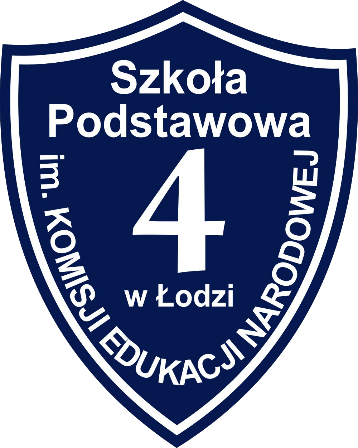 STATUTSZKOŁY PODSTAWOWEJ NR 4im. Komisji Edukacji Narodowejw ŁodziPodstawa prawnaUstawa z dnia 14 grudnia 2016r. Prawo oświatowe (t. j. Dz. U. z 2021 r. poz. 1082 ze zm.);Ustawa z dnia 14 grudnia 2016r. Przepisy wprowadzające ustawę – Prawo oświatowe (Dz. U. z 2016 r. poz. 60 ze zm.);Ustawa z dnia 7 września 1991r. o systemie oświaty (t. j. Dz. U. 2021 r. poz. 1915 ze zm.)Ustawa z dnia 26 stycznia 1982r. Karta Nauczyciela (t. j. Dz. U. 2021 r. poz. 1762 ze zm.);oraz akty wykonawcze do ww ustaw.SPIS TREŚCIROZDZIAŁ IINFORMACJE O SZKOLE§ 1Szkoła Podstawowa nr 4 mieszcząca się pod adresem: 92-332 Łódź, al. J. Piłsudskiego 101 jest ośmioletnią szkołą publiczną.§ 2Szkoła nosi imię Komisji Edukacji Narodowej.Na pieczątce szkoły używana jest nazwa szkoły w pełnym brzmieniu.§ 3Szkoła jest jednostką budżetową finansowaną z budżetu organu prowadzącego. Organem prowadzącym szkołę jest Miasto Łódź z siedzibą przy ul. Piotrkowskiej 40, 90-926 Łódź.Szkoła uzyskane wpływy odprowadza na rachunki bankowe Jednostki Samorządu Terytorialnego (JST).Nadzór pedagogiczny sprawuje Łódzki Kurator Oświaty.W szkole organizowane jest kształcenie osób niebędących obywatelami polskimi oraz osób będących obywatelami polskimi, które pobierały naukę w szkołach funkcjonujących w systemach oświaty innych państw.§ 41. Zasady przyjmowania uczniów do szkoły określają odrębne przepisy.2. Uczniowie przybywający z zagranicy są przyjmowani do oddziału w szkole na warunkach i w trybie postępowania rekrutacyjnego dotyczącego obywateli polskich, zgodnie z odrębnymi przepisami prawa.ROZDZIAŁ IICELE I ZADANIA SZKOŁY. SPOSOBY ICH WYKONANIA§ 5Szkoła realizuje cele i zadania określone w ustawie prawo oświatowe oraz w przepisach wykonawczych wydanych na jej podstawie, a w szczególności:tworzy optymalne warunki realizacji działalności dydaktycznej, wychowawczej i opiekuńczej;dba o zapewnienie każdemu uczniowi warunków niezbędnych do jego rozwoju;dba o jakość pracy szkoły.1a. Najważniejszym celem kształcenia w szkole jest dbałość o integralny rozwój biologiczny, poznawczy, emocjonalny, społeczny i moralny ucznia.Szkoła umożliwia realizację obowiązku szkolnego określonego w ustawie prawo oświatowe i jako szkoła publiczna:1) zapewnia bezpłatne nauczanie w zakresie ramowych planów nauczania;2) przyjmuje uczniów zamieszkałych w swoim obwodzie oraz w uzasadnionych przypadkach uczniów z innych obwodów zgodnie z wytycznymi organu prowadzącego;3) zatrudnia nauczycieli posiadających kwalifikacje określone w przepisach w sprawie szczegółowych kwalifikacji wymaganych od nauczycieli; 4) realizuje ustalone podstawy programowe;5) zapewnia uczniom pomoc psychologiczno–pedagogiczną w miarę swoich możliwości.Szkoła może organizować wczesne wspomaganie dzieci, mające na celu pobudzenie rozwoju dziecka od chwili wykrycia niepełnosprawności do czasu podjęcia nauki w szkole.Nadrzędnym celem działań edukacyjnych szkoły jest wszechstronny rozwój ucznia. Szczegółowymi celami szkoły są:wyposażenie ucznia w wiedzę i umiejętności niezbędne do nauki na wyższych szczeblach edukacji;rozwijanie i przekształcanie spontanicznej motywacji poznawczej w motywację świadomą, przygotowanie ucznia do podejmowania zadań wymagających systematycznego i dużego wysiłku intelektualnego i fizycznego, wdrażanie ich do przejmowania odpowiedzialności za własne zdrowie, rozwój i proces uczenia się;rozbudzanie i rozwijanie wrażliwości estetycznej i moralnej dziecka oraz jego zdolności twórczych;kształtowanie systemu wartości opartego o: dobro, prawdę, sprawiedliwość, uczciwość, poczucie odpowiedzialności, miłość do Ojczyzny, szacunek do pracy, tolerancję oraz wrażliwość na innych;stałe podnoszenie jakości pracy, motywowanie pracowników do ustawicznego rozwoju zawodowego i osobowego;upowszechnianie wśród dzieci i młodzieży wiedzy o zasadach racjonalnego odżywiania oraz przeciwdziałaniu marnowaniu żywności;upowszechnianie wśród dzieci i młodzieży wiedzy o bezpieczeństwie oraz kształtowanie właściwych postaw wobec zagrożeń, w tym związanych z korzystaniem z technologii informacyjno-komunikacyjnych, i sytuacji nadzwyczajnych.5. Kształcenie ogólne w szkole podstawowej ma na celu: 1) wprowadzanie uczniów w świat wartości, w tym ofiarności, współpracy, solidarności, altruizmu, patriotyzmu i szacunku dla tradycji, wskazywanie wzorców postępowania i budowanie relacji społecznych, sprzyjających bezpiecznemu rozwojowi ucznia (rodzina, przyjaciele); 2) wzmacnianie poczucia tożsamości indywidualnej, kulturowej, narodowej, regionalnej i etnicznej; 3) formowanie u uczniów poczucia godności własnej osoby i szacunku dla godności innych osób; 4) rozwijanie kompetencji, takich jak: kreatywność, innowacyjność i przedsiębiorczość; 5) rozwijanie umiejętności krytycznego i logicznego myślenia, rozumowania, argumentowania i wnioskowania; 6) ukazywanie wartości wiedzy jako podstawy do rozwoju umiejętności; 7) rozbudzanie ciekawości poznawczej uczniów oraz motywacji do nauki; 8) wyposażenie uczniów w taki zasób wiadomości oraz kształtowanie takich umiejętności, które pozwalają w sposób bardziej dojrzały i uporządkowany zrozumieć świat; 9) wspieranie ucznia w rozpoznawaniu własnych predyspozycji i określaniu drogi dalszej edukacji; 10) wszechstronny rozwój osobowy ucznia przez pogłębianie wiedzy oraz zaspokajanie i rozbudzanie jego naturalnej ciekawości poznawczej; 11) kształtowanie postawy otwartej wobec świata i innych ludzi, aktywności w życiu społecznym oraz odpowiedzialności za zbiorowość; 12) zachęcanie do zorganizowanego i świadomego samokształcenia opartego na umiejętności przygotowania własnego warsztatu pracy; 13) ukierunkowanie ucznia ku wartościom.6.	Szczegółowe wymagania wobec Szkół określa Rozporządzenie Ministra Edukacji Narodowej w sprawie wymagań wobec szkół i placówek.7.	Szkoła kładzie szczególny nacisk na realizację podstawowych kierunków polityki oświatowej państwa na dany rok szkolny ogłoszonym przez Ministra Edukacji i Nauki.§ 5a1.	Szkoła umożliwia realizację obowiązku szkolnego określonego w Ustawie - Prawo oświatowe i jako szkoła publiczna:1)	zapewnia bezpłatne nauczanie w zakresie ramowych planów nauczania;2)	przeprowadza rekrutację uczniów w oparciu o zasadę powszechnej dostępności; 3)	zatrudnia nauczycieli posiadających kwalifikacje określone w odrębnych przepisach;4)	realizuje: programy nauczania uwzględniające podstawę programową kształcenia ogólnego;5)	realizuje ramowy plan nauczania; 6)	realizuje zasady oceniania, klasyfikowania i promowania uczniów oraz przeprowadzania egzaminów, o których mowa w rozdziałach 3a i 3b ustawy o systemie oświaty.2.	Sposób wykonywania zadań Szkoły z uwzględnieniem optymalnych warunków rozwoju ucznia, zasad bezpieczeństwa oraz zasad promocji i ochrony zdrowia obejmuje zakres:1)	umożliwiania uczniom podtrzymywania poczucia tożsamości narodowej, etnicznej, językowej i religijnej, a w szczególności wpajanie zasad poszanowania dla polskiego dziedzictwa kulturowego przy jednoczesnym otwarciu na wartości kultur Europy i Świata;2)	udzielania uczniom pomocy psychologicznej i pedagogicznej poprzez ścisłą współpracę z Poradnią Psychologiczno-Pedagogiczną, organizację zajęć wyrównawczych, rewalidacyjnych oraz nauczanie indywidualne;3)	organizowania opieki nad uczniami niepełnosprawnymi uczęszczającymi do Szkoły poprzez zapewnienie:a)	realizacji zaleceń zawartych w orzeczeniu o potrzebie kształcenia specjalnego;b)	sprzętu specjalistycznego i środki dydaktyczne, odpowiednie ze względu na indywidualne potrzeby rozwojowe i edukacyjne oraz możliwości psychofizyczne dzieci lub uczniów;c)	zajęć specjalistycznych oraz innych zajęć odpowiednich ze względu na indywidualne potrzeby rozwojowe i edukacyjne oraz możliwości psychofizyczne dzieci lub uczniów, w szczególności zajęcia rewalidacyjne, resocjalizacyjne i socjoterapeutyczne;d)	integracji dzieci i uczniów ze środowiskiem rówieśniczym, w tym z dziećmi i uczniami pełnosprawnymi;e)	przygotowanie uczniów do samodzielności w życiu dorosłym.4)	zapewniania bezpiecznych i higienicznych warunków pracy i nauki, wychowania i opieki. Realizację tego zadania powierza się dyrekcji, nauczycielom, pracownikom administracji i obsługi;5)	umożliwiania rozwijania zainteresowań uczniów poprzez indywidualizację pracy podczas zajęć, udział w konkursach przedmiotowych, artystycznych i zawodach sportowych oraz kołach zainteresowań;6)	umożliwiania pełnego rozwoju osobowości uczniów poprzez czytelnictwo książek i czasopism w bibliotece szkolnej, udział w spektaklach teatralnych, seansach filmowych, a zainteresowań sportowych poprzez uczestnictwo w różnorodnych zajęciach sportowych prowadzonych w sali gimnastycznej lub innych obiektach sportowych;7)	dbania o bezpieczeństwo uczniów oraz ich zdrowie zgodnie z obowiązującymi przepisami BHP.3.	Szkoła zapewnia uczniom dostęp do Internetu oraz  podejmuje działania zabezpieczające uczniów przed dostępem do treści, które mogą stanowić zagrożenie dla ich prawidłowego rozwoju, w szczególności instaluje i aktualizuje oprogramowanie zabezpieczające.§ 6Edukacja szkolna polega na harmonijnej realizacji przez nauczycieli zadań w zakresie nauczania, kształcenia umiejętności, wychowania i opieki. Zadania te tworzą wzajemnie uzupełniające się i równoważne wymiary pracy każdego nauczyciela. W realizacji tych zadań współuczestniczą także inni pracownicy szkoły oraz rodzice uczniów. Do zadań szkoły należy:tworzenie przyjaznych i bezpiecznych warunków pracy każdemu uczniowi i pracownikowi;uwzględnianie w swojej działalności indywidualnych potrzeb rozwojowych i edukacyjnych uczniów, zapewnienie im bezpieczeństwa i możliwości rozwoju; udzielanie pomocy psychologiczno-pedagogicznej; umożliwienie uczniom wybitnie uzdolnionym realizowania indywidualnego toku i programów nauczania, zgodnie z odrębnymi przepisami;dostarczanie uczniom pozytywnych wzorców zachowania i postępowania;stosowanie efektywnych metod pracy, dostosowanych do wieku i naturalnej aktywności uczniów; 7) W okresie czasowego ograniczenia funkcjonowanie szkoły wprowadza się kształcenie na odległość.2. Zajęcia z wykorzystaniem metod i technik kształcenia na odległość mogą być w szczególności realizowane z wykorzystaniem:materiałów w postaci elektronicznej dostępnych na stronach Ministerstwa Edukacji Narodowej Centralnej i Okręgowej Komisji Edukacyjnej, sprawdzonych portali edukacyjnych i stron internetowych wybranych instytucji kultury i urzędów;materiałów prezentowanych w programach i na stronach internetowych telewizji publicznej i radiofonii;innych materiałów wskazanych przez nauczyciela;dziennika elektronicznego;mediów społecznościowych, komunikatorów, programów do telekonferencji przy zachowaniu bezpiecznych warunków korzystania z Internetu;informacji i materiałów edukacyjnych zamieszczonych na stronie internetowej Szkoły;podręczników, ćwiczeń, kart pracy, będących w posiadaniu uczniów;kontaktu telefonicznego z nauczycielem;wydrukowanych przez Szkołę materiałów dla uczniów;3. Wykorzystuje się różne formy nauki:nauczanie synchroniczne, podczas którego uczeń i nauczyciel są w bezpośrednim kontakcie w trakcie lekcji online;nauczanie asynchroniczne zakładające przekazywanie informacji bez bezpośredniego kontaktu ucznia z nauczycielem. Uczniowie otrzymują informacje dotyczące materiału do nauki za pomocą Internetu poprzez pocztę elektroniczną, media społecznościowe, wirtualne lekcje, filmy, audiobooki, dyskusje online, zintegrowaną platformę edukacyjną epodreczniuki.pl, dzienniki elektroniczne i inne zasoby, które wskaże nauczyciel;nauczanie w formie mieszanej.Dobór metod i technik na odległość powinien uwzględniać możliwości psychofizyczne i techniczne wszystkich uczestników procesu oraz zasadę równego dostępu i równego traktowania.4. Szczegółowe informacje dotyczące kształcenia na odległość w okresie czasowego ograniczania funkcjonowaniu szkół określa dyrektor zgodnie z odrębnymi przepisami.umożliwienie uczniom poznawania świata w jego jedności i złożoności, wspomaganie samodzielności uczenia się, rozbudzanie ciekawości poznawczej oraz motywacji do dalszej edukacji;stałe podnoszenie poziomu jakości pracy szkoły poprzez:a)	uczestnictwo nauczycieli i innych pracowników szkoły w różnych formach doskonalenia zawodowego;b)	stosowanie technik informatycznych i systematyczne unowocześnianie bazy szkolnej;c)	systematyczne badanie poziomu osiągnięć uczniów w badaniach zewnętrznych i wewnętrznych, udział w konkursach przedmiotowych i zawodach;d)	monitorowanie i analizowanie poziomu i efektywności pracy szkoły w poszczególnych obszarach jej funkcjonowania;e)	współpracę z rodzicami uczniów, badanie ich opinii i oczekiwań.9)	wspieranie rodziców i nauczycieli w rozwiązywaniu problemów wychowawczych i dydaktycznych oraz rozwijaniu ich umiejętności wychowawczych w celu zwiększania efektywności pomocy psychologiczno-pedagogicznej dla uczniów.§ 71.	Uczniowie niebędący obywatelami polskimi oraz obywatele polscy, którzy pobierali naukę w szkołach funkcjonujących w systemach oświatowych w innych państwach, korzystają z nauki i opieki na warunkach określonych w przepisach dotyczących kształcenia osób niebędących obywatelami polskimi oraz osób będących obywatelami polskimi, którzy pobierają naukę w szkołach funkcjonujących w systemach oświaty innych państw.2.	Uczniowie należący do mniejszości narodowych i etnicznych oraz społeczności posługującej się językiem regionalnym, korzystają z zajęć umożliwiających podtrzymywane i rozwijanie poczucia tożsamości narodowej, etnicznej i językowej, na warunkach określonych w odrębnych przepisach.3.	Uczniom niebędącym obywatelami polskimi oraz uczniom należącym do mniejszości narodowych i etnicznych oraz społeczności posługującej się językiem regionalnym, szkoła zapewnia integrację ze środowiskiem szkolnym, w tym pokonanie trudności adaptacyjnych związanych z różnicami kulturowymi lub ze zmianą środowiska edukacyjnego.§ 81.	Szkoła organizuje zajęcia religii, etyki, a dla uczniów klas IV – VIII zajęcia „Wychowanie do życia w rodzinie” (WŻR).2.	O udziale ucznia w zajęciach religii, etyki decyduje życzenie rodzica złożone w formie pisemnego oświadczenia.3.	Oświadczenie, o którym mowa w ust. 2 jest ważne przez cały okres nauki ucznia w szkole, o ile rodzic nie dokona jego zmiany.4. Uczeń nie bierze udziału w zajęciach „Wychowania do życia w rodzinie”, jeżeli jego rodzice zgłoszą dyrektorowi szkoły w formie pisemnej rezygnację z udziału ucznia w zajęciach. 5.	Uczniowie nie uczęszczający na zajęcia religii, etyki i WŻR są objęci zajęciami opiekuńczymi na terenie szkoły lub zwalniani przez rodziców o ile jest to pierwsza lub ostatnia lekcja.6. Na terenie szkoły funkcjonuje stołówka szkolna:1) obiady przygotowywane są przez ajenta, z którym podpisana jest umowa na wynajem kuchni;2) stołówka szkolna nie podlega wynajmowi. 			POMOC PSYCHOLOGICZNO - PEDAGOGICZNA	§ 9 W szkole organizowana jest i udzielana pomoc psychologiczno–pedagogiczna określona przepisami w sprawie zasad organizacji i udzielania pomocy psychologiczno – pedagogicznej w publicznych szkołach.Celem pomocy psychologiczno–pedagogicznej jest:wspieranie potencjału rozwojowego uczniów;stwarzanie warunków do ich aktywnego i pełnego uczestnictwa w życiu szkoły oraz w środowisku społecznym. Cele wymienione w ust. 2 nauczyciele i specjaliści realizują poprzez wykonywanie zadań określonych przepisami prawa, a w szczególności:aktywnie uczestnicząc w procesie diagnostycznym uczniów;realizując w trakcie pracy z uczniem zalecenia z opinii wydawanych przez publiczne poradnie psychologiczno-pedagogiczne oraz dostosowując realizowany program nauczania do indywidualnych potrzeb rozwojowych i edukacyjnych oraz możliwości psychofizycznych uczniów;uczestnicząc w ocenie efektywności udzielanej uczniom pomocy;dokumentując prowadzone działania w sposób określony w przepisach w sprawie sposobu prowadzenia dokumentacji i przebiegu nauczania;współpracując z rodzicami uczniów, innymi nauczycielami i instytucjami w zakresie udzielanej pomocy psychologiczno–pedagogicznej;W szkole pomoc psychologiczno – pedagogiczna jest udzielana przez nauczycieli i specjalistów:w trakcie bieżącej pracy z uczniem na zajęciach edukacyjnych i poza nimi, stosownie do rozpoznawanych potrzeb;w formach określonych w przepisach w sprawie zasad organizacji i udzielania pomocy psychologiczno – pedagogicznej zgodnie z liczbą godzin ustalonych przez dyrektora i zatwierdzonych przez organ prowadzący w arkuszu organizacyjnym.Pomocą psychologiczno – pedagogiczną dla uczniów danego oddziału koordynuje wychowawca klasy, a w szczególności:informuje nauczycieli o potrzebie objęcia ucznia pomocą psychologiczno – pedagogiczną w trakcie ich bieżącej pracy z uczniem;planuje i koordynuje udzielaną pomoc w ramach zintegrowanych działań nauczycieli i specjalistów oraz bieżącej pracy z uczniem.Zadania z zakresu pomocy psychologiczno – pedagogicznej realizowane są przez nauczycieli uczących i specjalistów prowadzących zajęcia z uczniami, tworzących Klasowe Zespoły Nauczycielskie - KZNPracą zespołu kieruje przewodniczący powołany przez dyrektora: w pierwszej kolejności rozpatrywana jest kandydatura wychowawcy klasy.Zespół nauczycieli, o którym mowa w ust.6 planuje, organizuje i dokumentuje swoją pracę zgodnie z § 19 ust. 4 statutu szkoły.W ramach działań na rzecz podnoszenia jakości udzielanej w szkole pomocy psychologiczno–pedagogicznej dyrektor określa sposób monitorowania i analizowania udzielanej w szkole pomocy.Warunki organizowania kształcenia i opieki dla dzieci i młodzieży niepełnosprawnych, niedostosowanych społecznie i zagrożonych niedostosowaniem społecznym, określają przepisy w sprawie zasad organizacji i udzielania pomocy psychologiczno - pedagogicznej, na podstawie których szkoła zapewnia:realizację zaleceń z orzeczeń zawartych w orzeczeniu o potrzebie kształcenia specjalnego;właściwe warunki do nauki, w tym środki dydaktyczne;integrację uczniów ze środowiskiem rówieśniczym poprzez działania wychowawcze prowadzone przez wychowawcę oddziału, uczących nauczycieli i specjalistów pracujących z uczniem. Nauczyciele i specjaliści prowadzący zajęcia z uczniem tworzą zespół nauczycieli i wykonują zadania określone odrębnymi przepisami w tym w szczególności dokonują wielospecjalistycznej oceny poziomu funkcjonowania ucznia oraz przygotowują i wdrażają indywidualny program edukacyjno-terapeutyczny - IPET. Pracę zespołu koordynuje wychowawca oddziału, do którego uczęszcza uczeń.§ 10W szkole zatrudnieni są specjaliści: pedagog i pedagog specjalny, psycholog.Zadania specjalistów wymienionych w ust. 1 określa rozporządzenie MEN w sprawie zasad organizacji i udzielania pomocy psychologiczno – pedagogicznej i zakresy czynności opracowane przez dyrektora.Zadania logopedy, terapeuty pedagogicznego, socjoterapeuty określone w przepisach w sprawie zasad organizacji i udzielania pomocy psychologiczno – pedagogicznej realizują nauczyciele posiadający wymagane kwalifikacje. Specjaliści w trakcie czasowego ograniczenia funkcjonowania szkoły prowadzą porady i konsultacje związane ze zgłaszanymi przez rodziców i uczniów problemami przy pomocy dostępnych narzędzi komunikacji elektronicznej.§ 11Szkoła współpracuje z poradniami psychologiczno-pedagogicznymi i innymi instytucjami działającymi na rzecz rodziny, dzieci i młodzieży.§ 12Szkoła bierze udział w postępowaniu diagnostycznym i postdiagnostycznym uczniów, prowadzonym przez publiczne poradnie psychologiczno – pedagogiczne, w szczególności poprzez:udział nauczycieli we wspólnej ocenie funkcjonowania uczniów;formułowanie i przekazywanie oceny efektów działań prowadzonych w szkole;planowanie dalszych działań. § 13W ramach środków finansowych określonych przez organ prowadzący szkoła organizuje zajęcia dodatkowe dla uczniów.W pierwszej kolejności organizowane są zajęcia wynikające z potrzeb rozwojowych uczniów oraz ich zainteresowań.Uczeń uczestniczy w zajęciach, o których mowa w ust. 1 i ust. 2 za zgodą rodziców. Na terenie szkoły mogą być organizowane odpłatne zajęcia dodatkowe. Zasady organizowania takich zajęć zawierają odrębne zawarte umowy pomiędzy dyrektorem reprezentującym szkołę, a podmiotem organizującym zajęcia.§ 14Szkoła realizuje Program wychowawczo - profilaktyczny uchwalony przez radę rodziców w porozumieniu z radą pedagogiczną. Przewodniczący organów, o których mowa w ust. 1 delegują do 15 maja, każdego roku szkolnego, swoich przedstawicieli w liczbie nie mniej niż po 3 osoby do pracy zespołu projektującego założenia i program wychowawczo – profilaktyczny na następny rok szkolny.Członkowie zespołu, o którym mowa w ust. 2 wybierają przewodniczącego spośród swojego składu i ustalają harmonogram prac, zawierający w szczególności:uwzględnienie wyników diagnozy potrzeb rozwojowych uczniów oraz potrzeb środowiska szkolnego;wymagany przepisami czas na uchwalenie programu;terminy wynikające z wyboru Rady Rodziców na pierwszym zebraniu rodziców, w danym roku szkolnym.Członkowie zespołu są obowiązani do przekazywania propozycji zespołu właściwym organom szkoły oraz do zasięgnięcia ich opinii w przedmiotowej sprawie.Porozumienie w sprawie ustaleń w zakresie programu wychowawczo – profilaktycznego jest potwierdzone na piśmie, zawiera:datę i zakres porozumienia;podpisy członków zespołu, o którym mowa w ust. 1;podpisy przewodniczących organów.Program w zakresie wychowawczym obejmuje wszystkie treści i działania o charakterze wychowawczym skierowane do uczniów, realizowane przez nauczycieli. Program w zakresie profilaktyki dostosowany jest do potrzeb rozwojowych uczniów oraz potrzeb środowiska szkolnego, obejmuje wszystkie treści i działania o charakterze profilaktycznym skierowane do uczniów, nauczycieli i rodziców.Program, o którym mowa w ust. 1-3 uwzględnia możliwe do zapewnienia i optymalne warunki rozwoju ucznia, zasady bezpieczeństwa oraz zasady promocji i ochrony zdrowia. Projekt programu wychowawczo – profilaktycznego dyrektor szkoły za pośrednictwem opiekuna samorządu przestawia SU w celu zasięgnięcia opinii uczniów;Projekt programu wychowawczo – profilaktycznego organy RP i SU przyjmują w formie uchwał, a program wychowawczo – profilaktyczny uchwałą rady rodziców. Program wychowawczo – profilaktyczny zawiera w szczególności: cele, zadania i sposoby ich realizacji przez wskazane w nim osoby.Program wychowawczo – profilaktyczny jest podstawą do opracowania planów wychowawczych dla każdego oddziału.Plany, o których mowa w ust. 12 zawierają w szczególności:zadania wychowawczo – profilaktyczne na dany rok szkolny;tematykę zajęć z wychowawcątreści wychowawczo – profilaktyczne realizowane przez nauczycieli poszczególnych zajęć edukacyjnych zgodnie z podstawą programową;ważniejsze wydarzenia w życiu klasy;potrzeby uczniów danej klasy.Programy, o których mowa w ust. 12 są realizowane po zasięgnięciu opinii rodziców uczniów danej klasy.Nauczanie i wychowanie są nieodłączne i wszyscy nauczyciele wykorzystują potencjał wychowawczy zajęć edukacyjnych poprzez:tworzenie atmosfery sprzyjającej uczeniu się;kształtując relacje między uczniami oraz między uczniem i nauczycielem oparte na wzajemnym szacunku i zaufaniu; stosując nowoczesne strategie wychowawcze z uwzględnieniem własnej postawy. 16. W przypadku prowadzenia zajęć z wykorzystaniem metod i technik kształcenia na odległość w związku z zawieszeniem zajęć Dyrektor, w porozumieniu z Radą Pedagogiczną i Radą Rodziców, ustala potrzebę modyfikacji w trakcie roku szkolnego realizowanego programu wychowawczo-profilaktycznego oraz w razie potrzeby modyfikuje ten program.ROZDZIAŁ IIIZAKRES ZADAŃ NAUCZYCIELI I INNYCH PRACOWNIKÓW SZKOŁY§ 15W szkole zatrudniani są nauczyciele oraz pracownicy administracji i obsługi. Kwalifikacje, zasady zatrudniania i wynagradzania nauczycieli i innych pracowników określają Karta Nauczyciela, przepisy o pracownikach samorządowych, Kodeks Pracy i Ponadzakładowy Układ Zbiorowy Pracy.2. W uzasadnionych przypadkach, podyktowanych zagrożeniem zdrowia i życia pracowników, Dyrektor Szkoły może zobowiązać pracowników do pracy zdalnej, na zasadach i warunkach określonych w odrębnych przepisach.§ 16Nauczyciele i pracownicy nie będący nauczycielami są obowiązani:rzetelnie realizować zadania związane z powierzonym mu stanowiskiem, określane przez dyrektora w przydziale czynności.kierować się dobrem uczniów, troską o ich zdrowie, postawę moralną, obywatelską, z poszanowaniem godności osobistej uczniów.przestrzegać przepisów prawa, w tym statutu szkoły, a swoją postawą i zachowaniem dawać dobry przykład uczniom.§ 171. Do zadań nauczycieli należy w szczególności:1) przedstawienie dyrektorowi wybranego programu nauczania i po dopuszczeniu programu do użytku w szkole, realizacja i dążenie do osiągnięcia w stopniu maksymalnym określonych celów;2) dostosowanie wybranego programu nauczania do potrzeb i możliwości uczniów, dla których jest przeznaczony oraz dla uczniów objętych dostosowaniem na podstawie przepisów w zakresie udzielania pomocy psychologiczno – pedagogicznej;3) realizacja szkolnego programu wychowawczo – profilaktycznego i innych zadań, wynikających z dokumentów programowych szkoły;dążenie do pełnej realizacji wymagań wobec szkół określonych w przepisach w sprawie wymagań wobec szkól; 5) tworzenie właściwej atmosfery podczas zajęć z uczniami, która będzie sprzyjać procesowi uczenia i się i nauczania;wspieranie swoją postawą i działaniami pedagogicznymi rozwoju psychofizycznego uczniów, ich uzdolnień i zainteresowań;bezstronne, obiektywne i sprawiedliwe ocenianie i traktowanie wszystkich uczniów;sumienna realizacja powierzonych czynności dodatkowych w ramach otrzymywanego wynagrodzenia zasadniczego, w tym w formie zajęć z uczniami, zgodnie z rozpoznanymi potrzebami uczniów;terminowe prowadzenie obowiązującej dokumentacji przebiegu nauczania, wychowania i opieki;dbałość o sprzęt szkolny oraz dążenie do wzbogacania i unowocześniania warsztatu metodycznego;współpraca z rodzicami uczniów, z innymi pracownikami szkoły oraz instytucjami wspierającymi w realizacji zadań dydaktycznych, wychowawczych i opiekuńczych szkoły;doskonalenie umiejętności merytorycznych, metodycznych i wychowawczych, zwłaszcza w ramach doskonalenia wewnątrzszkolnego.§ 17a1. W ramach swoich obowiązków zawodowych nauczyciele Szkoły wykonują następujące zadania: 1) prowadzą zajęcia dydaktyczne, wychowawcze i opiekuńcze bezpośrednio z uczniami lub na ich rzecz zgodnie z powierzonym stanowiskiem pracy; 2) przygotowują się do zajęć, prowadzą samokształcenie, uczestniczą w doskonaleniu zawodowym; 3) wykonują inne czynności i zajęcia wynikające z zadań statutowych szkoły.2. W ramach zajęć i czynności, o których mowa w ust. 1a pkt 3, nauczyciel jest obowiązany do dostępności w szkole w wymiarze 1 godziny tygodniowo, a w przypadku nauczyciela zatrudnionego w wymiarze niższym niż 1/2 obowiązkowego wymiaru zajęć – w wymiarze 1 godziny w ciągu 2 tygodni, w trakcie której, odpowiednio do potrzeb, prowadzi konsultacje dla uczniów lub ich rodziców.3. Sposób i formy wykonywania zadań, o których mowa w ust. 1 pkt 1 obejmują prowadzenie: 1) obowiązkowych zajęć edukacyjnych; 2) dodatkowych zajęć edukacyjnych;3) zajęć rewalidacyjnych dla uczniów niepełnosprawnych;4) zajęć prowadzonych w ramach pomocy psychologiczno-pedagogicznej;5) zajęć rozwijających zainteresowania i uzdolnienia uczniów;6) zajęć z zakresu doradztwa zawodowego;7) zajęć religii i etyki;8) wychowania do życia w rodzinie.4. Sposób i formy wykonywania zadań, o których mowa w ust. 1 pkt 2 obejmują:1) przygotowanie i przedłożenie do zatwierdzenia dyrektorowi Szkoły programu nauczania dla danego oddziału;2) sporządzenie planu pracy dydaktycznej z nauczanych zajęć edukacyjnych dla każdego oddziału i przedstawienie go do zatwierdzenia dyrektorowi Szkoły;3) opracowanie zakresu wymagań edukacyjnych niezbędnych do otrzymania przez ucznia poszczególnych śródrocznych i rocznych ocen klasyfikacyjnych z prowadzonych obowiązkowych i dodatkowych zajęć edukacyjnych i poinformowanie o tych wymaganiach uczniów oraz rodziców;4) ustalenie we współpracy z zespołem przedmiotowym sposobów sprawdzania osiągnięć edukacyjnych uczniów oraz warunków otrzymania wyższej niż przewidywana rocznej oceny klasyfikacyjnej z zajęć edukacyjnych i poinformowanie o tym uczniów oraz rodziców;5) stałe doskonalenie umiejętności dydaktycznych poprzez coroczne uczestnictwo w różnych formach doskonalenia zawodowego i prowadzone systematycznie samokształcenie.5. Sposób i formy wykonywania zadań, o których mowa w ust. 1 pkt 3 i obejmuje:1) uczestnictwo w przeprowadzaniu egzaminów zewnętrznych w szkole, w tym w wymianie międzyszkolnej,2) organizację zajęć wynikających z zainteresowań uczniów (wg bieżących potrzeb uczniów, nieujęte w stały harmonogram),3) organizację/współorganizację imprez o charakterze wychowawczym lub rekreacyjno-sportowym, zgodnie z programem wychowawczo-profilaktycznym szkoły i planem pracy szkoły,4) pełnienie dyżurów podczas przerw międzylekcyjnych i przed lekcjami, odpowiedzialność za porządek i bezpieczeństwo uczniów znajdujących się na terenie objętym dyżurem (wg planu dyżurów),5) udzielanie uczniom konsultacji indywidualnych/zbiorowych (doraźne zajęcia wyrównawcze), a także pomocy w przygotowywaniu się do egzaminów, konkursów przedmiotowych i innych form współzawodnictwa,6) koordynację pozostałych działań statutowych szkoły w wybranym zakresie, zgodnie z planem pracy szkoły,7) prowadzenie wymaganej przepisami prawa dokumentacji przebiegu nauczania, wychowania i opieki,8)  udział w pracach szkolnych zespołów nauczycielskich,9)  pełnienie funkcji w szkole (opiekun samorządu szkolnego, członek komisji rekrutacyjnej, członek komisji stypendialnej itp.),10) współpracę z instytucjami wspierającymi działalność statutową szkoły,11) uczestnictwo w zebraniach rady pedagogicznej oraz indywidualne spotkania z rodzicami.”12) zajęcia sportowe i rekreacyjne wg potrzeb uczniów (np. kółko szachowe, klub sportowy, imprezy rekreacyjne i wypoczynkowe: rajdy, biwaki, obozy, itp.),13)  zajęcia pozalekcyjne artystyczne (np. chór szkolny, plastyczne, muzyczne, taneczne, kółko teatralne, klub filmowy, kółko fotograficzne itp.),14)  nieobowiązkowe zajęcia o charakterze edukacyjnym (np. koła przedmiotowe, SKS, zajęcia rozwijające wiedzę),15) zajęcia rozwijające pozostałe zainteresowania (np. gry planszowe, gry dydaktyczne komputerowe, zajęcia kulinarne, garncarstwo, wycieczki turystyczno-krajoznawcze, itp.),16) zapewnienie stałej opieki uczniom podczas realizowanych przez siebie zajęć edukacyjnych, tym organizowanych imprez szkolnych i środowiskowych oraz wycieczek.§ 17b1. Nauczyciele poszczególnych przedmiotów przygotowując materiały edukacyjne do kształcenia na odległość, dokonują weryfikacji dotychczas stosowanego programu nauczania tak, by dostosować go do wybranej metody kształcenia na odległość.2. Nauczyciele zobowiązani są do:1)	dokumentowania pracy własnej;2)	systematycznej realizacji treści programowych;3)	poinformowania uczniów i ich rodziców o sposobach oceniania, sprawdzania frekwencji, wymagań w odniesieniu do pracy własnej uczniów;4)	przygotowywania materiałów, scenariuszy lekcji, w miarę możliwości prowadzenia wideokonferencji, publikowania filmików metodycznych, odsyłania do sprawdzonych wiarygodnych stron internetowych, które oferują bezpłatny dostęp;5)	zachowania wszelkich zasad związanych z ochroną danych osobowych, zwłaszcza w pracy zdalnej poza szkołą;6)	przekazywania uczniom odpowiednich wskazówek oraz instrukcji;7)	kierowania procesem kształcenia, stwarzając uczniom warunki do pracy indywidualnej, grupowej i zespołowej;8)	przestrzegania zasad korzystania z urządzeń prywatnych w celach służbowych.3. Nauczyciel pracuje z uczniami, bądź pozostaje do ich dyspozycji, zgodnie z dotychczasowym planem lekcji określonym dla każdej klasy na każdy dzień tygodnia.4. Nauczyciel ma możliwość indywidualnego ustalenia form komunikowania się z uczniem wraz z ustaleniem godzin poza planem lekcji.5. Nauczyciel jest obowiązany indywidualizować pracę z uczniem podczas kształcenia na odległość stosownie do potrzeb rozwojowych i edukacyjnych oraz możliwości psychofizycznych ucznia.6. W przypadku odstąpienia od organizowania zajęć z wykorzystaniem metod i technik kształcenia na odległość nauczyciele mogą, w okresie zawieszenia zajęć w szkole, przekazywać lub informować rodziców oraz uczniów o dostępnych materiałach i możliwych sposobach utrwalania wiedzy i rozwijania zainteresowań przez ucznia w miejscu zamieszkania.§ 18W roku szkolnym, w którym szkoła liczy co najmniej 12 oddziałów tworzy się stanowisko wicedyrektora. Dyrektor szkoły, za zgodą organu prowadzącego szkołę, może tworzyć dodatkowe stanowiska wicedyrektorów lub inne stanowiska kierownicze.Powierzenia tych stanowisk oraz odwołania z nich dokonuje dyrektor szkoły, po zasięgnięciu opinii organu prowadzącego oraz rady pedagogicznej, z zachowaniem procedur określonych odrębnymi przepisami.Wicedyrektor szkoły oraz nauczyciel pełniący inne funkcje kierownicze przejmuje na siebie część zadań dyrektora szkoły, a w szczególności: zastępuje dyrektora w przypadku jego nieobecności w szkole; przygotowuje projekty dokumentów programowo-organizacyjnych szkoły, zgodnie z poleceniami dyrektora; prowadzi czynności związane z nadzorem pedagogicznym oraz doskonaleniem zawodowym nauczycieli przydzielonych specjalności i poziomów nauczania; pełni bieżący nadzór nad szkołą wg ustalonego harmonogramu; Szczegółowy zakres uprawnień i odpowiedzialności wicedyrektora i osób zajmujących inne stanowiska kierownicze określa dyrektor.Wicedyrektor wspomaga Dyrektora w organizacji kształcenia na odległość w trakcie czasowego ograniczenia funkcjonowania szkoły.§ 19Oddziałem opiekuje się nauczyciel, któremu dyrektor powierzył funkcję wychowawcy.Do zadań nauczyciela – wychowawcy należy tworzenie warunków wspomagających rozwój ucznia, proces jego uczenia się oraz przygotowanie do życia społecznego.Zadania wymienione w ust. 2 wychowawcy realizują poprzez:opracowanie rocznego planu pracy wychowawczo – profilaktycznej, zgodnego ze szkolnym programem wychowawczo – profilaktycznym, uwzględniającego diagnozę potrzeb i problemów uczniów;wdrażanie planu, o którym mowa w pkt. 1 po uzgodnieniu z rodzicami uczniów;monitorowanie, analizowanie i formułowanie wniosków z prowadzonych działań;współdziałanie z nauczycielami uczącymi w klasie, w tym koordynowanie działalności wychowawczej w celu wdrażania całościowego, ale jednolitego oddziaływania wychowawczego;organizowanie pomocy i opieki indywidualnej uczniom zgodnie z rozpoznanymi potrzebami, w tym działając poprzez wolontariat;podejmowanie działań na rzecz integracji zespołu klasowego uczniów;organizowanie uczestnictwa uczniów klasy w życiu szkoły ze szczególnym uwzględnieniem samorządności wśród uczniów;współdziałanie z pedagogiem szkolnym, pedagogiem specjalnym, psychologiem i innymi specjalistami zatrudnionymi w szkole oraz innymi osobami i placówkami w celu uzyskiwania wszechstronnej pomocy dla swoich wychowanków oraz wsparcia dla ich rodziców. współpraca z rodzicami uczniów, w tym z członkami rady oddziałowej na rzecz podnoszenia jakości pracy wychowawczej;wykonywanie zadań w zakresie pomocy psychologiczno – pedagogicznej;wykonywanie zadań związanych z ocenianiem uczniów określonych w § 56 statutu;występowanie z wnioskami o nagrodzenie i ukaranie ucznia, o których mowa w § 30 statutu szkoły;zapoznawanie uczniów z zapisami statutu szkoły.3a. W okresie czasowego ograniczania funkcjonowania Szkoły wychowawca ustala sposób komunikowania się z nauczycielami uczącymi dany oddział za pomocą środków komunikacji elektronicznej oraz w razie potrzeby organizuje spotkania on-line nauczycieli, szczególnie w celu uzgodnienia tygodniowych zakresów treści nauczania i monitorowania ilości zadań przekazywanych uczniom oraz ustalania rocznej oceny zachowania.4. Dyrektor może odwołać nauczyciela z funkcji wychowawcy klasy:1) na uzasadniony wniosek wychowawcy wskazujący na przyczyny uniemożliwiające pełnienie tej funkcji;2) z inicjatywy własnej, w razie stwierdzenia w toku sprawowanego nadzoru pedagogicznego, uchybień w wykonywaniu funkcji.5. Wychowawcy klas I-VIII, tworzą zespół wychowawczy. W skład zespołu wychowawczego wchodzi także pedagog szkolny, psycholog, pedagog specjalny.6. Do zadań zespołu należy w szczególności:monitorowanie i analizowanie prowadzonych działań wychowawczych;formułowanie wniosków do pracy na następny okres;doskonalenie prowadzonych diagnoz pedagogicznych;podejmowanie działań w celu podnoszenia jakości pracy wychowawczej, w tym w zakresie doskonalenia umiejętności wychowawczych nauczycieli.7. Pracą zespołu kieruje powołany przez dyrektora pedagog szkolny jako przewodniczący zespołu.8. Działania, w tym zebrania zespołu, są dokumentowane w sposób określony odrębnymi przepisami.§ 20W szkole tworzy się stałe zespoły nauczycieli:1).zespół wychowawczy, o którym mowa w § 18, ust. 5, 6, 7, 8;2).zespoły przedmiotowe:a) humanistyczny, w skład którego wchodzą nauczyciele języka polskiego, języków obcych, historii, wiedzy o społeczeństwie, plastyki, muzyki, religii, etyki WŻR, doradztwa zawodowego, bibliotekarz;b) matematyczno-przyrodniczy, w skład którego wchodzą nauczyciele matematyki, fizyki, chemii, biologii, geografii, przyrody, wychowania fizycznego, edukacji dla bezpieczeństwa, informatyki, techniki;c) edukacji wczesnoszkolnej, w skład którego wchodzą nauczyciele edukacji wczesnoszkolnej, świetlicy szkolnej oraz nauczyciele uczący w klasach I – III języka angielskiego, muzyki, religii;3).Zespół ds. promocji zdrowia, w skład którego wchodzą nauczyciele edukacji wczesnoszkolnej, nauczyciel przyrody, nauczyciele wychowania fizycznego, pedagog szkolny, pielęgniarka szkolna.  Do zadań zespołu należy w szczególności :a) opracowanie rocznych planów edukacji zdrowotnej jako elementu programów nauczania realizowanych przez wszystkich nauczycieli,b) współdziałanie z rodzicami i społecznością lokalną w zakresie promocji zdrowia i bezpieczeństwa,c) przedstawienie społeczności szkolnej jasnych celów dla promocji zdrowia i bezpieczeństwa,d) ewaluacja wyników – przedstawienie raportu na zakończenie danego etapu edukacyjnego,e) pracą zespołu kieruje koordynator wybrany spośród członków zespołu po jednym dla każdego etapu edukacyjnego.Zespoły problemowe:ds. diagnozy wewnątrzszkolnej, ds. projektowania programu wychowawczo-profilaktycznego,ds. przyznawania stypendium za wyniki w nauce,ds. projektowania statutu lub jego zmian,ds. prowadzenia ewaluacji wewnętrznej,ds. konkursów przedmiotowych,ds. projektów,ds. pomocy materialnej uczniom, w którego skład wchodzi:wicedyrektor, który jest przewodniczącym zespołu, pedagog szkolny i jeden nauczyciel wybrany przez radę pedagogiczną,do zadań zespołu należy przyznawanie uczniom różnych form pomocy materialnej,posiedzenia zespołu odbywają się w miarę potrzeb.Zespoły koordynujące udzielanie pomocy psychologiczno-pedagogicznej, o których mowa w roz. II § 9 ust. 6 statutu szkoły.Zespoły nauczycieli pracują według następujących zasad:zespół stały funkcjonuje od chwili jego powołania do rozwiązania. Dyrektor szkoły może corocznie dokonywać zmiany w składzie zespołu stałego w przypadku zmian kadrowych na stanowiskach nauczycieli lub zmiany rodzaju przydzielonych zajęć; zespoły problemowe powołuje dyrektor do wykonania okresowego zadania lub rozwiązania problemu. Po zakończeniu pracy zespół ulega rozwiązaniu.Pracą każdego zespołu kieruje przewodniczącyPrzewodniczącego stałego zespołu powołuje dyrektor szkoły na wniosek członków zespołu. Przewodniczącego zespołu problemowego powołuje dyrektor na wniosek członków zespołu. Dyrektor ma prawo nie uwzględnić wniosku w przypadku, gdy istnieją uzasadnione przyczyny uniemożliwiające terminowe, bezstronne rozwiązanie problemu lub gdy nauczyciel występuje jako strona w sprawie.Pierwsze posiedzenie stałego zespołu zwołuje dyrektor, a w przypadku kontynuacji pracy zespołu – przewodniczący w terminie do 10 września każdego roku szkolnego. Na zebraniu opracowuje się plan pracy.Przewodniczący zespołu jest zobowiązany do przedstawienia planu pracy dyrektorowi szkoły w terminie do 20 września każdego roku szkolnego. Plan pracy zatwierdza dyrektor szkoły.Zebrania są protokołowane. W sytuacji poruszania danych wrażliwych, szczególnie przy analizowaniu opinii i orzeczeń poradni psychologiczno-pedagogicznych lub zaświadczeń lekarskich dotyczących ucznia odstępuje się od zapisu tych danych w protokole.Protokół z zebrania sporządza przewodniczący zespołu najpóźniej w terminie 7 dni od posiedzenia zespołu. Protokół podpisują wszyscy członkowie zespołu.W protokole zebrania zespołu odnotowuje się porządek posiedzenia, syntetycznie opisuje się jego przebieg, ustalenia końcowe, wykaz obecności. Protokół podpisuje przewodniczący. Zapoznanie się z protokołem potwierdzane jest własnoręcznymi podpisami jego członków. Dopuszcza się protokołowanie zebrań w formie elektronicznej. Po jego napisaniu dokonuje się wydruku, numeruje strony. Na każdej ze stron przewodniczący składa podpis w lewym dolnym rogu strony. Wydruki kompletuje przewodniczący zespołu. Członek zespołu jest zobowiązany do realizacji ustaleń zespołu nawet wtedy, gdy zgłosił odrębne stanowisku w sprawie.W przypadku odrębnych stanowisk w sprawie, przewodniczący zarządza głosowanie. Głosowanie jest jawne. Warunkiem ważności głosowania jest bezwzględna większość przy co najmniej 50% obecności. W sytuacji, gdy głosowanie jest nierozstrzygnięte decyzję podejmuje przewodniczący.Przewodniczący na koniec roku przedkłada dyrektorowi szkoły ocenę stopnia realizacji planu pracy zespołu, który następnie dyrektor przedstawia radzie pedagogicznej.Każdy zatrudniony nauczyciel jest obowiązany należeć do przynajmniej jednego zespołu. Wpisanie nauczyciela w skład zespołu nie wymaga zgody nauczyciela.Każdy nauczyciel aktywnie uczestniczy w pracach zespołu.Obecność nauczyciela na zebraniach jest obowiązkowa. Zespół ma prawo wypracować wewnętrzne zasady współpracy, organizacji spotkań, komunikowania się, podziału ról i obowiązków, monitorowania działań i ewaluacji pracy własnej.Klasowe zespoły nauczycielskie:wszyscy nauczyciele uczący w danym oddziale tworzą Klasowy Zespół Nauczycielski (KZN),przewodniczącym zespołu jest wychowawca klasy,zebrania zespołów powinny odbywać się:przed rozpoczęciem zajęć edukacyjnych w danym roku szkolnym,przed zakończeniem półrocza,na przełomie maja i czerwca – wybór podręczników, programów nauczania,przed zakończeniem roku szkolnego,w miarę potrzeb,do zadań KZP należy:ustalenie dla danego oddziału zestawu programów nauczania z zakresu kształcenia ogólnego i jego modyfikowanie w miarę potrzeb,ustalenie dla danego oddziału zestawu podręczników lub materiałów edukacyjnych oraz materiału ćwiczeniowego,kwalifikacja uczniów do objęcia ich pomocą psychologiczno – pedagogiczną,kwalifikacja uczniów na zajęcia sportowe, koła zainteresowań i koła przedmiotowe,analiza postępów i osiągnięć uczniów z danego oddziału w nauce i zachowaniu,organizowanie wewnątrzszkolnego doskonalenia zawodowego oraz doradztwa metodycznego dla początkujących nauczycieli,analizowanie wyników zewnętrznego oceniania,opracowywanie IPET-u dla uczniów posiadających orzeczenie o potrzebie kształcenia specjalnego,uzgadnianie wspólnych działań związanych organizowaniem projektów edukacyjnych,doskonalenie swej pracy poprzez konsultacje, wymianę doświadczeń, otwarte zajęcia, lekcje koleżeńskie, opracowywanie narzędzi badawczych,wspieranie nauczycieli ubiegających się o stopień awansu zawodowego.na posiedzenia zespołu mogą być zapraszani inni pracownicy szkoły oraz rodzice, pracownicy PPP, kuratorzy, pracownicy socjalni§ 21Nauczyciele wykonują zadania związane z zapewnieniem bezpieczeństwa uczniów, a w szczególności:odbywają dyżury nauczycielskie przed zajęciami do ich zakończenia zgodnie z harmonogramem i obowiązującymi zasadami;sprowadzają uczniów do szatni po ostatniej godzinie lekcyjnej oraz przekazują uczniów zapisanych do świetlicy szkolnej;wychowawcy klas I-III, sprawdzają czy wszystkie dzieci zostały odebrane zgodnie z oświadczeniami rodziców;ponoszą odpowiedzialność za bezpieczeństwo uczniów w trakcie prowadzonych zajęć obowiązkowych i dodatkowych ujętych planem dydaktyczno – wychowawczym szkoły;sprawdzają listę obecności uczniów na prowadzonych zajęciach i potwierdzają to w dziennikach zajęć;organizują zajęcia poza terenem szkoły i wycieczki zgodnie z rozporządzeniem MEN w sprawie warunków i sposobu organizowania krajoznawstwa i turystyki; składają odpowiednią dokumentację do zatwierdzenia dyrektorowi;ponoszą odpowiedzialność za bezpieczeństwo uczniów podczas organizowanych wyjść i wycieczek zgodnie z rozporządzeniem MENiS w sprawie bezpieczeństwa i higieny w publicznych szkołach.§ 22Do zadań pracowników nie będących nauczycielami związanych z zapewnieniem bezpieczeństwa uczniom w szkole należy w szczególności:informowanie o zauważonych zagrożeniach i zabezpieczenie uczniów przed nimi zgodnie z zasadami bhp;wspomaganie nauczycieli w wykonywaniu zadań związanych z bezpieczeństwem uczniów;udzielanie pomocy na prośbę nauczycieli w sytuacjach szczególnych.Każdy wypadek, jaki zdarzył się na terenie szkoły musi być odnotowany w dniu wypadku w zeszycie BHP znajdującym się w pokoju nauczycielskim. W zeszycie BHP należy także opisać zdarzenie niebezpieczne, jakie miało miejsce na terenie szkoły. Wypadek/zdarzenie opisuje pracownik, który był świadkiem wypadku/zdarzenia lub jako pierwszy dowiedział się o wypadku/zdarzeniu.§ 231. Pracowników nie będących nauczycielami zatrudnia się na stanowiskach:samodzielnego referenta ds. szkoły,samodzielnego referenta ds. administracyjno-gospodarczych,sprzątaczki,portiera,robotnika gospodarczego,dozorcy dziennego.2. Zadaniem pracowników nie będących nauczycielami jest zapewnienie sprawnego działania szkoły, utrzymanie obiektu i jego otoczenia w ładzie i czystości.3. Szczegółowe czynności pracowników o których mowa w ust. 1 określa dyrektor szkoły zgodnie z przepisami o pracownikach samorządowych i potrzebami szkoły.4. Pracownicy w swojej pracy są zobowiązani do przestrzegania przepisów prawa, w tym w zakresie przestrzegania obowiązujących przepisów bhp. Szczegółowe zasady bezpieczeństwa określają regulaminy:Nauczyciela dyżurującegoPracowni:przyrodniczej,biologicznej,fizycznej,chemicznej,komputerowej,geograficznej,plastycznej,technicznej,sali gimnastycznej,korzystania z boiska szkolnego,sali zabaw,korzystania z szafek uczniowskich,świetlicy szkolnej,biblioteki i czytelni szkolnej,stołówki szkolnej.Regulaminy po zasięgnięciu opinii organów szkoły w drodze zarządzenia wprowadza dyrektor. Zasady bezpieczeństwa regulują procedury:w zakresie zapewnienia bezpiecznego przebywania uczniów w szkole;w zakresie opieki nad uczniami podczas zajęć pozalekcyjnych;w zakresie postępowania nauczycieli w przypadku uzyskania informacji, że uczeń przejawia zachowania świadczące o demoralizacji;w zakresie postępowania nauczycieli w przypadku, gdy nauczyciel podejrzewa, że na terenie szkoły znajduje się uczeń będący pod wpływem alkoholu lub narkotyków;w zakresie postępowania nauczycieli w przypadku, gdy nauczyciel znajduje na terenie szkoły substancje przypominające wyglądem narkotyk;w zakresie postępowania nauczycieli w każdym przypadku popełnienia czynu karalnego przez ucznia (rozbój, bójka, uszkodzenia ciała, agresja wobec innych);w zakresie postępowania nauczycieli w przypadku, gdy nauczyciel podejrzewa, ze uczeń posiada przy sobie substancję przypominającą narkotyk;w zakresie postępowania nauczycieli w przypadku znalezienia na terenie szkoły lub przy dziecku broni, innych niebezpiecznych substancji lub przedmiotów;w zakresie postępowania nauczycieli wobec ucznia, który stał się ofiarą czynu karalnego;w zakresie reagowania w przypadku ujawnienia cyberprzemocy w Szkole Podstawowej nr 4 w Łodzi.ROZDZIAŁ IVORGANY SZKOŁY§ 24Organami szkoły są:1). Dyrektor Szkoły;2). Rada Pedagogiczna;3). Rada Rodziców;4). Samorząd Uczniowski.Do wydawania aktów prawa na podstawie upoważnień ustawowych na terenie szkoły uprawnione są organy:Rada Szkoły, jeśli zostanie powołana;Rada Pedagogiczna;Dyrektor Szkoły.Aktami prawnymi w szkole są:Uchwały organów kolegialnych podejmowane w ramach ich kompetencji stanowiących;Zarządzenia Dyrektora;Akty administracyjne.DYREKTOR SZKOŁY§ 25     Szkołą kieruje nauczyciel mianowany lub dyplomowany, któremu zgodnie z odrębnymi przepisami, powierzono stanowisko dyrektora.Dyrektor szkoły w szczególności:kieruje działalnością szkoły i reprezentuje ją na zewnątrz;sprawuje nadzór pedagogiczny, w ramach którego:a) kontroluje:- przestrzeganie przez nauczycieli przepisów prawa dotyczących działalności dydaktycznej, wychowawczej i opiekuńczej oraz innej działalności statutowej szkoły,- przebieg procesów kształcenia i wychowania w szkole oraz efekty działalności dydaktycznej, wychowawczej i opiekuńczej oraz innej działalności statutowej szkoły,b) wspomaga nauczycieli w realizacji ich zadań, w szczególności przez:- diagnozę pracy szkoły,- planowanie działań rozwojowych, w tym motywowanie nauczycieli do doskonalenia zawodowego,- prowadzenie działań rozwojowych, w tym organizowanie szkoleń i narad;w zakresie określonym odrębnymi przepisami sprawuje opiekę nad uczniami oraz stwarza warunki do ich harmonijnego rozwoju psychofizycznego poprzez działania prozdrowotne;przygotowuje i prowadzi zebrania rady pedagogicznej, kieruje pracami rady pedagogicznej jako jej przewodniczący;dysponuje środkami określonymi w planie finansowym szkoły i ponosi odpowiedzialność za ich prawidłowe wykorzystanie, a także może organizować administracyjną, finansową i gospodarczą obsługę szkoły;odpowiada za realizację zaleceń wynikających z orzeczenia o potrzebie kształcenia specjalnego ucznia.stwarza warunki do działania w szkole wolontariuszy, stowarzyszeń i innych organizacji, w szczególności organizacji harcerskich, których celem statutowym jest działalność wychowawcza lub rozszerzania i wzbogacania form działalności dydaktycznej, wychowawczej, opiekuńczej i innowacyjnej szkoły;wykonuje inne zadania wynikające z przepisów prawa, a w szczególności ustala Szkolny Zestaw Programów Nauczania, zgodnie z rozporządzeniem MEN w sprawie dopuszczania do użytku szkolnego podręczników;na wniosek rodziców ucznia i w porozumieniu z organem prowadzącym, umożliwia uczniowi, który posiada orzeczenie o potrzebie indywidualnego nauczania, realizację zajęć indywidualnego nauczania z wykorzystaniem metod i technik kształcenia na odległość, w indywidualnym kontakcie z nauczycielem lub nauczycielami, uwzględniając zalecenia zawarte w orzeczeniu o potrzebie indywidualnego nauczania. Dyrektor jest kierownikiem zakładu pracy dla zatrudnionych w szkole nauczycieli i pracowników nie będących nauczycielami. Dyrektor szkoły w wykonywaniu swoich zadań współpracuje z innymi organami szkoły w zakresie i formie określonej odrębnymi przepisami oraz postanowieniami niniejszego statutu.Dyrektor szkoły odpowiedzialny jest w szczególności za:dydaktyczny i wychowawczy poziom szkoły; tworzenie bezpiecznych i higienicznych warunków pracy i nauki w szkole, oraz atmosfery sprzyjającej rozwojowi uczniów i nauczycieli;realizację uchwał rady pedagogicznej, podjętych w ramach jej kompetencji stanowiących;wykonywanie zarządzeń i zaleceń wydawanych przez organy nadzorujące szkołę;zapewnienie pomocy nauczycielom w realizacji ich zadań i doskonaleniu zawodowym;właściwe gospodarowanie mieniem szkoły.W okresie czasowego ograniczenia funkcjonowania Szkoły odpowiada za organizację realizacji zadań Szkoły z wykorzystaniem metod i technik kształcenia na odległość lub innego sposobu realizacji tych zadań.Kompetencje Dyrektora określają odrębne przepisy a w szczególności art. 68 ustawy prawo oświatowe.§ 25a1. Dyrektor, za zgodą organu prowadzącego i po uzyskaniu pozytywnej opinii właściwego państwowego powiatowego inspektora sanitarnego, może zawiesić zajęcia na czas oznaczony, jeżeli ze względu na aktualną sytuację epidemiologiczną może być zagrożone zdrowie uczniów.2. Dyrektor szkoły, za zgodą organu prowadzącego, może zawiesić zajęcia na czas oznaczony, jeżeli:1)	temperatura zewnętrzna mierzona o godzinie 21:00 w dwóch kolejnych dniach poprzedzających zawieszenie zajęć wynosi -15°C lub jest niższa;2)	wystąpiły na danym terenie zdarzenia, które mogą zagrozić zdrowiu uczniów. np. klęski żywiołowe, zagrożenia epidemiologiczne, zagrożenia atakami terrorystycznymi i inne;3)	temperatura w pomieszczeniach lekcyjnych nie przekracza 18°C;4)	występuje przekroczenie w powietrzu dopuszczalnych poziomów substancji szkodliwych. 3.	Zgoda i opinia, o których mowa odpowiednio w ust. 2, mogą być wydane także ustnie, telefonicznie, za pomocą środków komunikacji elektronicznej lub za pomocą innych środków łączności. W takim przypadku treść zgody lub opinii powinna być utrwalona w formie protokołu, notatki, adnotacji lub w inny sposób.4.	Zawieszenie zajęć, o którym mowa w ust. 2, może dotyczyć w szczególności grupy, grupy wychowawczej, oddziału, klasy, etapu edukacyjnego lub całej szkoły lub placówki, w zakresie wszystkich lub poszczególnych zajęć.5. Organizując kształcenia na odległość szkoła uwzględnia: 1)	zasady bezpiecznego i ergonomicznego korzystania przez uczniów z urządzeń umożliwiających komunikację elektroniczną;2)	sytuację rodzinną uczniów;3)	naturalne potrzeby dziecka, 4)	dyspozycyjność rodziców.5)	równomierne obciążenie uczniów w poszczególnych dniach tygodnia;6)	zróżnicowanie zajęć w każdym dniu;7)	możliwości psychofizyczne uczniów podejmowania intensywnego wysiłku umysłowego w ciągu dnia;8)	łączenie przemienne kształcenia z użyciem monitorów ekranowych i bez ich użycia;9)	ograniczenia wynikające ze specyfiki zajęć.6. Dyrektor może, po zasięgnięciu opinii rady pedagogicznej, czasowo zmodyfikować tygodniowy rozkład zajęć z wykorzystaniem metod i technik kształcenia na odległość lub innego sposobu realizacji tych zajęć. O modyfikacji tygodniowego rozkładu zajęć dyrektor niezwłocznie informuje organ sprawujący nadzór pedagogiczny.RADA PEDAGOGICZNA§ 26Kolegialnym organem szkoły jest rada pedagogiczna, składająca się ze wszystkich nauczycieli zatrudnionych w szkole, niezależnie od wymiaru zatrudnienia.Przedmiotem pracy rady pedagogicznej są działania wynikające z jej uprawnień i kompetencji określonych w ustawie Prawo oświatowe i wydawanych aktów wykonawczych.Rada pedagogiczna realizuje swoje kompetencje w formie uchwał:uchwały podjęte w ramach kompetencji stanowiących są aktami prawa;uchwały podjęte w ramach kompetencji opiniodawczych, wyrażania zgody, wnioskowania, ustalenia, postanowienia, porozumienia lub wyboru są uchwałami zwykłymi.Rada Pedagogiczna w ramach kompetencji w szczególności:1).zapoznaje się z projektami planów pracy i innych dokumentów programowych szkoły przedłożonych przez projektodawców lub autorów projektów nie później niż 7 dni przed procedowaniem;2) w toku ustalania doskonalenia zawodowego nauczycieli w pierwszej kolejności bierze się pod uwagę zidentyfikowane potrzeby szkoły, sformułowane jako wnioski do pracy na kolejny rok;3) przed zajęciem stanowiska w danej sprawie, rada pedagogiczna zapoznaje się z opinią nauczycieli, których sprawa dotyczy;4) ocenia efekty wdrażania wniosków i postanowień rady i ich wpływ na podnoszenie jakości pracy szkoły.Rada pedagogiczna ustala regulamin swojej działalności, który nie może być sprzeczny z przepisami prawa i postanowieniami statutu szkoły.Regulamin rady pedagogicznej określa w szczególności:1). sposób i tryb protokołowania zebrań rady pedagogicznej;tryb przyjmowania protokołów;zadania przewodniczącego rady, protokolanta, komisji wnioskowej;sposób zawiadamiania o terminie zebrania i przewidywanym porządku zebrania;tryb wyłaniana swojego przedstawiciela;uczestnictwo w zebraniach rady jest obowiązkiem każdego nauczyciela. Nieobecność na zebraniu wymaga usprawiedliwienia (nieobecność w pracy). W szczególnie uzasadnionych problemach zdrowotnych lub losowych, dyrektor może zwolnić nauczyciela z zebrania rady pedagogicznej.7. W uzasadnionych przypadkach zebrania Rady Pedagogicznej mogą być organizowanie zdalnie, z wykorzystaniem metod i środków komunikacji elektronicznej.8. W takim przypadku głosowanie członków Rady Pedagogicznej może odbywać się w formie:1) wiadomości e-mail przesłanej przez nauczyciela z wykorzystaniem skrzynki elektronicznej służbowej wskazanej przez nauczyciela;2) głosowania przez podniesie ręki w trakcie posiedzeń Rady Pedagogicznej organizowanych w formie videokonferencji.9. Nie przeprowadza się głosowań tajnych podczas posiedzeń zdalnych zorganizowanych za pomocą przyjętych środków komunikacji elektronicznej.RADA RODZICÓW§ 27W szkole działa Rada Rodziców, stanowiąca reprezentację rodziców uczniów.Zasady wyboru rady rodziców określa Ustawa o Systemie Oświaty.1).w skład rady rodziców wchodzi po jednym przedstawicielu rad oddziałowych, wybranych w tajnych wyborach przez rodziców uczniów danego oddziału,w wyborach, o których mowa w pkt. 1 jednego ucznia reprezentuje jeden rodzic, wybory przeprowadza się na pierwszym zebraniu rodziców w każdym roku szkolnym.3. Rada rodziców uchwala regulamin swojej działalności, który nie może być sprzeczny ze Statutem Szkoły i określa w szczególności:1) wewnętrzną strukturę i tryb pracy rady,2). szczegółowy tryb przeprowadzania wyborów do rad oddziałowych oraz przedstawicieli tych rad do rady rodziców szkoły.4. Rada rodziców w realizacji zadań szkoły jest samorządnym przedstawicielem rodziców współpracującym z dyrektorem szkoły, radą pedagogiczną, samorządem uczniowskim, władzami oświatowymi i gminnymi oraz innymi organizacjami i instytucjami.5. Rada rodziców wspiera działalność statutową szkoły oraz może gromadzić fundusze z dobrowolnych składek rodziców i innych źródeł. Zasady wydatkowania środków oraz sposób ich rozliczenia określa regulamin.6. Do uprawnień i obowiązków Rady Rodziców należy:pomoc w doskonaleniu organizacji i warunków pracy szkoły;współpraca ze środowiskiem lokalnym;wyrażanie zgody na działanie organizacji i stowarzyszeń w szkole;udzielanie pomocy Samorządowi Uczniowskiemu, organizacjom młodzieżowym i społecznym działającym w szkole;występowanie do dyrektora szkoły w sprawach organizacji zajęć pozalekcyjnych i przedmiotów nadobowiązkowych;wyrażanie opinii w sprawie oceny pracy nauczyciela ubiegającego się o wyższy stopień awansu zawodowego;występowanie do dyrektora z wnioskiem w sprawie dokonania oceny pracy nauczyciela;delegowanie swoich przedstawicieli do komisji konkursowej na stanowisko dyrektora szkoły;uchwalanie w porozumieniu z radą pedagogiczną programu wychowawczo-profilaktycznego szkoły;opiniowanie programu i harmonogramu poprawy efektywności kształcenia lub wychowania, o którym mowa w art. 34 ust. 2 Ustawy o Systemie Oświaty,opiniowanie organizacji roku szkolnego w zakresie ustalenia dodatkowych dni wolnych od zajęć dydaktyczno-wychowawczych,opiniowanie:zestawu podręczników lub materiałów edukacyjnych,materiałów ćwiczeniowych obowiązujących w poszczególnych oddziałach w danym roku szkolnym.SAMORZĄD UCZNIOWSKI§ 281. W szkole działa samorząd uczniowski, który tworzą wszyscy uczniowie szkoły:Zasady wybierania i działania organów samorządu określa regulamin uchwalony przez ogół uczniów w głosowaniu tajnym i powszechnym.Organy samorządu są jedynymi reprezentantami ogółu uczniów.Samorząd może przedstawiać radzie rodziców, radzie pedagogicznej oraz dyrektorowi szkoły wnioski, opinie we wszystkich sprawach szkoły, a w szczególności dotyczących realizacji podstawowych praw ucznia takich jak: prawo do zapoznania się z programem nauczania, z jego treściami, celami i stawianymi wymaganiami,prawo do jawnej i umotywowanej oceny postępów w nauce i zachowaniu,prawo do organizacji życia szkolnego,prawo do redagowania i wydawania gazety szkolnej,prawo organizowania działalności kulturalnej, oświatowej, sportowej oraz rozrywkowej zgodnie z potrzebami i możliwościami organizacyjnymi szkoły w porozumieniu z jej dyrektorem,prawo wyboru nauczyciela pełniącego rolę opiekuna samorządu,prawo opiniowania regulaminu ocen zachowania,prawo do zapoznania się z programem wychowawczo-profilaktycznym szkoły,prawo opiniowania średniej ocen związanej z przyznawaniem uczniom stypendium za wyniki w nauce, prawo wyboru nauczyciela pełniącego rolę Rzecznika Praw Ucznia,prawo opiniowania organizacji roku szkolnego w zakresie ustalenia dodatkowych dni wolnych od zajęć dydaktyczno-wychowawczych.Samorząd uczniowski w porozumieniu z dyrektorem szkoły może podejmować działania z zakresu wolontariatu.Samorząd uczniowski może wyłonić Radę wolontariatu, do zadań której należy w szczególności:1).propagowanie wolontariatu i popularyzacja bezinteresownych postaw wolontarystycznych; gromadzenie informacji o potrzebach najbliższego otoczenia i akcjach charytatywnych;współdziałanie z opiekunem samorządu uczniowskiego oraz innymi nauczycielami w procesie planowania, prowadzenia i oceniania podejmowanych działań.w skład rady wolontariatu wchodzą:po 2 uczniów z klas siódmych;udział uczniów w działalności charytatywnej wymaga zgody rodzica i opieki nauczyciela.ROZDZIAŁ VWARUNKI WSPÓŁPRACY ORGANÓW SZKOŁY ORAZ SPOSOBÓW ROZWIĄZYWANIA SPORÓW MIĘDZY NIMI§ 291. Działające w szkole organy wzajemnie się informują o podstawowych kierunkach planowanej i prowadzonej działalności.Celem stworzenia warunków do współdziałania dopuszcza się możliwość wspólnych posiedzeń organów szkoły. Mogą się one odbywać na wniosek dyrektora szkoły lub innego organu szkoły.Wspólnym posiedzeniom organów szkoły przewodniczy dyrektor szkoły lub przewodniczący rady rodziców. Posiedzenie jest protokołowane.Dyrektor przyjmuje wnioski i bada skargi dotyczące nauczycieli i pracowników niepedagogicznych.Dyrektor jest negocjatorem w sytuacjach konfliktowych pomiędzy nauczycielem, a rodzicem.W uczniowskich sprawach spornych:uczeń zgłasza swoje zastrzeżenia do przewodniczącego samorządu uczniowskiego, który o sprawie informuje opiekuna SU;opiekun SU wspólnie z przewodniczącym SU przedstawiają sprawę nauczycielowi, którego dotyczy kwestia sporna celem rozstrzygnięcia sporu;sprawy nierozstrzygnięte kierowane są do dyrektora, którego decyzje są ostateczne.Sposób postępowania w sprawie wstrzymania uchwały rady pedagogicznej określa art. 41 ust. 3 Ustawy o Systemie Oświaty.Konflikty pomiędzy pracownikami szkoły rozstrzyga wyłącznie dyrektor.9.	Spory między organami szkoły rozwiązywane są wewnątrz szkoły na drodze polubownej poprzez wzajemny udział członków poszczególnych organów i jawną wymianę poglądów.10.	Rozwiązanie sporu winno doprowadzić do zadowolenia obu stron.ROZDZIAŁ VIPRAWA I OBOWIĄZKI UCZNIÓW; NAGRODY I KARY§ 30Katalog praw ucznia wynika z przepisów prawa polskiego oraz obowiązujących międzynarodowych aktów prawnych:Uczeń ma prawo do informacji, czyli do:otrzymywania informacji z różnych źródeł wyrażających różne koncepcje filozoficzne i różny światopogląd, stosownych do jego wieku i zdolności percepcji;otrzymywania informacji dotyczących ucznia o podejmowanych w jego sprawie decyzjach zwłaszcza o przeniesieniu do innej klasy, szkoły, ocenach, skutkach decyzji jego dotyczących, karach, nagrodach;znajomości programów nauczania, wymagań edukacyjnych, zasad i form sprawdzania jego osiągnięć oraz ich oceniania, jawności ocen;dostępu do informacji na temat życia szkolnego;dostępności wiedzy o prawach i uprawnieniach warunkujących korzystanie z nich oraz dostępności wiedzy o procedurach dochodzenia swoich praw.Uczeń ma prawo do nauki, czyli do:pobierania bezpłatnego nauczania w zakresie ramowych planów nauczania;nauczania w kierunku jak najpełniejszego rozwoju jego osobowości, talentów, zdolności umysłowych i fizycznych; rozwijania szacunku do praw człowieka, szacunku do rodziców, Ojczyzny, tożsamości narodowej, kulturowej i języka; przygotowania do odpowiedzialnego życia w społeczeństwie.Uczeń ma prawo do swobody/wolności wypowiedzi, czyli do:możliwości wypowiadania się zgodnie z własnym światopoglądem;możliwości wypowiadania opinii na temat spraw ważnych w życiu szkoły, klasy, samorządu;możliwości wyrażania opinii, przedstawiania stanowiska we własnej sprawie zwłaszcza w sytuacji konfliktu.Uczeń ma prawo do wolności myśli, sumienia i wyznania, to znaczy:ma możliwość uzewnętrzniania przekonań religijnych i światopoglądowych;ma prawo do równego traktowania niezależnie od wyznawanej religii i światopoglądu;ma prawo do tolerancji wobec mniejszości religijnej, kulturowej, etnicznej.Uczeń ma prawo do wolności od poniżającego traktowania, co oznacza:zakaz stosowania jakiejkolwiek przemocy fizycznej i psychicznej.poszanowanie godności ucznia – zakaz obrażania, poniżania, wyśmiewania, stosowania presji psychicznej;poszanowanie dobrego imienia oraz prywatnej własności ucznia.Uczeń ma prawo dochodzenia należnych mu praw:uczeń ma prawo odwołania się od decyzji nauczyciela do wychowawcy lub szkolnego Rzecznika Praw Ucznia, który, po rozpatrzeniu sprawy, w jego imieniu podejmuje negocjacje z nauczycielem;uczeń i jego rodzice mają prawo odwołania się od decyzji nauczyciela lub rady pedagogicznej do dyrektora szkoły, który zobowiązany jest w ciągu 7 dni rozpatrzyć odwołanie i o swojej decyzji powiadomić pisemnie ucznia i jego rodziców;uczeń i jego rodzice mają prawo odwołania się od decyzji dyrektora do organu nadzorującego szkołę; w przypadku negatywnego rozpatrzenia skargi przysługuje im prawo zwrócenia się o pomoc do Rzecznika Praw Dziecka;uczeń i jego rodzice mają prawo odwołania od wymierzonej kary, według zasad określonych w § 38 statutu.życzliwego, podmiotowego traktowania w procesie dydaktyczno-wychowawczym.korzystania z pomocy szkoły w przezwyciężaniu niepowodzeń szkolnych i w innych wypadkach losowych;organizowania działalności kulturalnej, oświatowej, sportowej oraz rozrywkowej zgodnie z własnymi potrzebami i możliwościami organizacyjnymi szkoły w porozumieniu z dyrektorem.organizowania życia szkolnego i pozaszkolnego umożliwiającego zachowania właściwych proporcji między wysiłkiem szkolnym a możliwością rozwijania i zaspakajania własnych zainteresowań;czasu wolnego – ilość zadawanej pracy domowej powinna uwzględniać prawo ucznia do wypoczynku;uczestniczenia w zajęciach pozalekcyjnych;korzystania z poradnictwa psychologicznego i pedagogicznego w szkole oraz w poradni psychologiczno-pedagogicznej;korzystania z pomieszczeń szkolnych, środków dydaktycznych, sprzętu, księgozbioru biblioteki podczas zajęć szkolnych i pozalekcyjnych;wpływania na życie szkoły poprzez działalność samorządową, wolontariatuczeń ma prawo dochodzenia należnych mu praw, co oznacza że:uczniowi i jego rodzicom przysługuje prawo założenia skargi w przypadku naruszania w ich ocenie praw i dobra dziecka przez nauczyciela w pierwszej kolejności do Pedagoga szkolnego lub rzecznika Praw Ucznia zwanego dalej Rzecznikiem,skarga, o której mowa w pkt.6 litera a) winna być przedstawiona w formie pisemnej lub ustnej do protokołu i zawierać opis sytuacji oraz zarzuty dotyczące sprawy.Pedagog szkolny wraz z Rzecznikiem podejmują rozmowy miedzy stronami, analizują wydarzenie, zapoznają się ze stanowiskiem świadków oraz przygotowują dokumentację w ciągu 5 dni roboczych od powzięcia informacji.Pedagog szkolny po przeprowadzeniu postępowania wyjaśniającego informuje o sprawie dyrektora Szkoły i przekazuje stosowną dokumentację.dyrektor Szkoły po powiązaniu informacji dokonuje analizy dokumentacji i powiadomienia o decyzji ucznia i jego rodziców.w przypadku gdy w ocenie dyrektora Szkoły wystąpiło naruszenie praw i dobra ucznia lub przypuszczenie naruszenia tych praw, dyrektor Szkoły zawiadamia o popełnieniu czynu rzecznika dyscyplinarnego w ciągu 3 dni roboczych od dnia powzięcia wiadomości o popełnieniu czynu.w przypadku braku satysfakcji uczeń lub jego rodzice mają prawo do dalszego postępowania, zgodnie z innymi przepisami.dopuszcza się możliwości skierowania skargi bezpośrednio do dyrektora Szkoły, który w ciągu 3 dni roboczych do powzięcia informacji, przeprowadza postępowanie wyjaśniające z udziałem pedagoga szkolnego i Rzecznika Praw Ucznia.w przypadku gdy w ocenie dyrektora Szkoły wystąpiło naruszenie praw i dobra dziecka lub przepuszczenie naruszenia tych praw i dobra dziecka lub przypuszczenie naruszania tych praw, dyrektor szkoły zawiadamia rzecznika dyscyplinarnego zgodnie z odrębnymi przepisami.Uprawnienia uczniowskie wynikające z prawa oświatowego:uczeń może zdawać egzamin poprawkowy na zasadach określonych w § 83 statutu szkoły;uczeń może zdawać egzamin klasyfikacyjny na zasadach określonych w § 82 statutu szkoły;uczeń i jego rodzice mają prawo do ubiegania się o podwyższenie przewidzianych rocznych ocen klasyfikacyjnych wyższych zgodnie z § 72 statutu szkoły;Uprawnienia ucznia wynikające z wewnątrzszkolnych regulaminów i zarządzeń dyrektora dotyczących:samorządności uczniowskiej – uczniowie mają prawo do:opiniowania projektu oceny zachowania swoich kolegów;wyłonienia w demokratycznych wyborach swoich przedstawicieli kierujących społecznością uczniowską i działających w ich interesie;uzyskania od nauczycieli pomocy organizacyjnej i merytorycznej w pracy samorządu uczniowskiego, szczególnie w zakresie przestrzegania zasad demokracji w szkole i organizacji wolontariatu;wyboru rzecznika praw ucznia spośród nauczycieli;zgłaszania swoich problemów rzecznikowi praw ucznia, pedagogowi szkolnemu i wychowawcy klasy;udziału w zagospodarowaniu sali lekcyjnej, przydzielonej klasie według projektu zaakceptowanego przez wychowawcę.przygotowania i przebiegu zajęć lekcyjnych – uczeń ma prawo do:znajomości celów i zadań lekcyjnych oraz jasnego i zrozumiałego przekazu treści lekcji;dodatkowej pomocy nauczyciela w przypadku trudności z opanowaniem treści;odpoczynku podczas przerwy międzylekcyjnej;weekendów, ferii szkolnych, wiosennej i zimowej przerwy świątecznej bez zadawanych prac.§ 30a1. Uczniowie niebędący obywatelami polskimi oraz obywatele polscy, którzy pobierali naukę                                      w szkołach funkcjonujących w systemach oświatowych innych państw, mają prawo do:1) organizacji dodatkowej, bezpłatnej nauki języka polskiego w formie zajęć lekcyjnych jako języka obcego, w celu opanowania języka polskiego w stopniu umożliwiającym udział                               w obowiązkowych zajęciach edukacyjnych;2) dodatkowych zajęć wyrównawczych w zakresie przedmiotów nauczania, z których uczniowie potrzebują wsparcia, aby wyrównać różnice programowe;3) nauki języka i kultury kraju pochodzenia prowadzonej przez placówki dyplomatyczne lub konsularne kraju ich pochodzenia działające w Polsce albo stowarzyszenia kulturalno-oświatowe danej narodowości;4) nauki w oddziałach przygotowawczych;5) do wsparcia przez osobę władającą językiem kraju pochodzenia, zatrudnioną w charakterze pomocy nauczyciela jako asystenta międzykulturowego;6) organizacji pomocy psychologiczno- pedagogicznej w trybie i formach przewidzianych                       dla obywateli polskich.2. Formy wsparcia, o których mowa w ust. 1, są organizowane na warunkach określonych                                    w odrębnych przepisach prawa. 3. Osoby niebędące obywatelami polskimi, podlegające obowiązkowi szkolnemu, które nie znają języka polskiego albo znają go na poziomie niewystarczającym do korzystania z nauki, mają prawo do dodatkowej, bezpłatnej nauki języka polskiego.§ 31W przypadku łamania praw ucznia, uczeń i jego rodzice mogą złożyć skargę do dyrektora szkoły, który zobowiązany jest w ciągu 7 dni ją rozpatrzyć i w formie pisemnej powiadomić o swojej decyzji zainteresowane osoby.1) w przypadku niezadawalającej decyzji, rozstrzygnięcia skargi przez dyrektora, uczniowi i jego rodzicom przysługuje prawo odwołania się do Rzecznika Praw Ucznia lub Rzecznika Praw Dziecka.W przypadku wystąpienia sporu/ konfliktu między uczniem i nauczycielem lub innym pracownikiem szkoły, uczeń i jego rodzice mogą wystąpić o rozstrzygnięcie sporu przez dyrektora szkoły lub odpowiedni organ nadzorujący szkołę, o ile rozstrzygnięcie dyrektora jest niezadowalające.§ 32Uczniowie mają obowiązek:przestrzegania postanowień statutu, zarządzeń dyrektora, uchwał rady pedagogicznej i regulaminów szkolnych;właściwego zachowania się podczas zajęć lekcyjnych, w szczególności:punktualne i systematycze przychodzenie na wszystkie zajęcia;rozpoczynanie i kończenie zajęć w ustalonym porządku;dbanie o swpólne dobro, ład i porządek;okazywanie szacunku nauczycielom, innym pracownikom szkoły i uczniom;prowadzenie zeszytów przedmiotowych w obowiązujący sposób;umożliwianie sobie i innym uczniom pełnego uczestnictwa w zajęciach;codziennego noszenia stosownego stroju szkolnego, w tym galowego na wszystkie uroczystości szkolne;przestrzegania zasad kultury współżycia w odniesieniu do innych uczniów, nauczycieli oraz pracowników szkoły;godnego reperentowania szkoły na zewnątrz;przestrzegania zasad bezpieczeństwa;usprawiedliwiania każdorazowej nieobecności w szkole w określony niżej sposób:usprawiedliwienie ma formę pisemną, zawiera wskazanie przyczyny nieobecności i jest podpisane przez rodziców lub inne uprawnione osoby;usprawiedliwienie składa się do wychowawcy klasy, nie później niż do 7 dni roboczych po powrocie z nieobecości;usprawiedliwienia nie spełniające warunków o których mowa w pkt. 7 lit. a, b, nie będą uwzględniane;wychowawca klasy ma prawo nie uznać usprawiedliwienia, którego treść jest sprzeczna ze stwierdzonym stanem faktycznym;forma pisemna, to również informacja w dzienniku elektronicznym.przestrzegania niżej określonych warunków korzystania z telefonów komórkowych i innych urządzeń elektronicznych na terenie szkoły:obowiązuje całkowity zakaz używania urządzeń o których mowa w pkt. 8, w trakcie zajęć lekcyjnych i przerw międzylekcyjnych;używanie urządzeń nie może naruszać żadnych przepisów prawa o czym w szczególności informują wychowacy.przestrzegania zasad zwalniania z zajęć edukacyjnych:zwolnienie ma formę pisemną;jest podpisane przez uprawnioną osobę;zwolnienie przekazuje się wychowawcy klasy a w przypadku jego nieobecności, nauczycielowi prowadzącemu zajęcia, których zwolnienie dotyczy;dbania o mienie szkoły;poszanowania symboli narodowych, międzynarodowych i związanych z tradycją i ceremoniałem szkoły;okazywania szacunku obecnym oraz byłym nauczycielom i pracownikom szkoły;dbania o miejsca pamięci narodowej powierzone opiece szkoły;dbanie o zachowanie walorów ekologicznych otoczenia szkoły i najbliższej okolicy.2. Uczeń w trakcie zdalnej nauki zobowiązany jest do 1)	kontrolowania realizacji treści nauczania, odrabiania i odsyłania terminowo zadań domowych, prac kontrolnych; w przypadku trudności z przekazaniem pracy drogą elektroniczną uczeń bądź rodzic ma obowiązek dostarczyć ją do sekretariatu szkoły i o zaistniałym fakcie poinformować nauczyciela przedmiotu;2)	kontaktowania się z nauczycielem za pomocą ustalonych narzędzi w godzinach zgodnych z tygodniowym planem lekcji lub w czasie ustalonym indywidualnie z nauczycielem; brak informacji zwrotnych od ucznia w czasie zajęć (brak odpowiedzi ustnych) jest równoznaczny z jego nieobecnością na zajęciach i zostaje odnotowany w dzienniku;3)	aktywnego uczestniczenia w zajęciach online, punktualnego logowania się na lekcję oraz, na prośbę nauczyciela, pracy z włączoną kamerą i mikrofonem.§ 33Uczeń szkoły może otrzymać nagrody i wyróżnienia za:rzetelną naukę i wzorowe zachowanie,pracę na rzecz Szkoły, innych uczniów,wzorową postawę,szczególne osiągnięcia w nauce, sporcie, sztuce.§ 34Ustala się następujące formy nagród: pochwała ustna nauczyciela w klasie w obecności uczniów;pochwała pisemna nauczyciela skierowana do ucznia i jego rodziców;pochwała ustna dyrektora w obecności uczniów; pochwała pisemna dyrektora skierowana do ucznia i jego rodzicówdyplom, nagroda książkowa lub rzeczowa, odznaka „Wzorowy uczeń”, „Wzorowy w zachowaniu”list pochwalny do rodziców ucznia;stypendium za wyniki w nauce oraz osiągnięcia sportowe;nagrody specjalne fundowane przez radę rodziców. § 35Nagrody przyznaje dyrektor szkoły na wniosek: wychowawcy klasy, zespołu wychowawczego, Samorządu Uczniowskiego Rady Rodziców, z zastrzeżeniem § 34 ust. 1 pkt. 1, 2, 8.Nagrody w formie określonej w pkt. 4, 5, 6 przyznaje dyrektor po zasięgnięciu opinii rady pedagogicznej. Stypendium za wyniki w nauce oraz osiągnięcia sportowe przyznaje dyrektor szkoły po zasięgnięciu opinii rady pedagogicznej oraz komisji stypendialnej. Szczegółowe kryteria oraz tryb przyznawania stypendium określa obowiązujący regulamin.Nagrody specjalne fundowane przez radę rodziców przyznawane są przez radę rodziców na wniosek rady pedagogicznej. Zasady przyznawania tych nagród określa regulamin rady rodziców. Uczeń i jego rodzice mogą wnieść zastrzeżenia do przyznanej nagrody do dyrektora szkoły w formie pisemnej, zawierającej uzasadnienie, w terminie 7 dni od dnia poinformowania o przyznanej nagrodzie.Dyrektor rozpatruje zastrzeżenia w terminie do 7 dni od dnia złożenia pisma i informuje, w formie pisemnej rodziców ucznia o zajętym stanowisku.W przypadku nie zadowalającej decyzji dyrektora szkoły uczniowi i jego rodzicom przysługuje odwołanie do organu sprawującego nadzór pedagogiczny nad szkołą.§ 36Wobec uczniów łamiących przepisy szkolne, w tym szczególnie postanowienia statutu szkoły stosuje się kary, które nie mogą naruszać ich nietykalności i godności osobistej.Nauczyciel może stosować wobec ucznia jedynie kary wymienione w § 37 Statutu Szkoły.§ 371. Ustala się następujące rodzaje kar i oddziaływań wychowawczych:słowne zwrócenie uwagi uczniowi przez nauczyciela:w rozmowie indywidualnej z uczniem poza klasą;na forum klasy;wpis uwagi korespondencji do dziennika elektronicznego Librus;pisemne lub słowne zawiadomienie rodziców ucznia przez nauczyciela;bezpośrednia rozmowa nauczyciela z rodzicami (i uczniem);bezpośredni nadzór pedagoga szkolnego i wychowawcy w uzgodnionej z rodzicami formie;rozmowa nauczyciela z uczniem z udziałem dyrektora lub wicedyrektora szkoły;rozmowa nauczyciela z rodzicami z udziałem dyrektora lub wicedyrektora szkoły (i ucznia); w przypadku długotrwałego lub zagrażającego bezpieczeństwu uczniów lub pracowników szkoły braku oczekiwanych efektów pracy wychowawczej, szkoła zawiadamia instytucje (Ogniwo ds. Nieletnich, sąd, prokuratura);przedstawienie problemu na zebraniu rady pedagogicznej, która podejmuje postanowienie o zastosowaniu kary: przeniesieniu ucznia do innej klasy (okresowym lub stałym),wystąpieniu do kuratora oświaty o przeniesienie ucznia do innej szkoły.Możliwe kary dodatkowe, udzielane łącznie z karami ujętymi w ust. 1 to:w uzgodnieniu z rodzicami ucznia – wykonanie dodatkowych czynności na rzecz społeczności szkolnej; zakaz udziału w imprezach i wycieczkach szkolnych, o ile nie uniemożliwi to realizacji podstaw programowych;zawieszenie prawa do reprezentowania szkoły na zewnątrz;odwołanie od pełnienia funkcji społecznych na terenie szkoły.Nauczyciel o każdej wymierzonej karze powiadamia rodziców ucznia. Decyzję o orzeczeniu kary w trybie, o którym mowa w ust. 1 pkt 9 podejmuje dyrektor szkoły i przekazuje ją uczniowi oraz jego rodzicom najpóźniej w ciągu 7 dni od zebrania rady pedagogicznej. Na wniosek rady pedagogicznej dyrektor szkoły, może wystąpić do kuratora oświaty o przeniesienie ucznia do innej szkoły za popełnienie czynów karalnych lub chuligańskich zachowań w przypadkach:jeśli zastosowane wcześniej kary nie spowodowały poprawy w postawie ucznia;jeśli istnieje przekonanie, że zmiana środowiska szkolnego wpłynie korzystnie na poprawę jego zachowania.W wyjątkowych sytuacjach zastosowanie kary wobec ucznia może nastąpić łącznie lub/i z pominięciem wymienionej w ust. 1 gradacji. Decyzję w tej sprawie podejmuje dyrektor po zasięgnięciu opinii nauczycieli uczących ucznia.7. W przypadku gdy nieletni wykazuje przejawy demoralizacji lub dopuścił się czynu karalnego na terenie szkoły lub w związku z realizacją obowiązku szkolnego lub obowiązku nauki, dyrektor szkoły może, za zgodą rodziców albo opiekuna nieletniego oraz nieletniego, zastosować, jeżeli jest to wystarczające, środek oddziaływania wychowawczego w postaci pouczenia, ostrzeżenia ustnego albo ostrzeżenia na piśmie, przeproszenia pokrzywdzonego, przywrócenia stanu poprzedniego lub wykonania określonych prac porządkowych na rzecz szkoły. 8. Zastosowanie środka oddziaływania wychowawczego nie wyłącza zastosowania kary określonej w statucie szkoły. Przepisu nie stosuje się w przypadku, gdy nieletni dopuścił się czynu zabronionego wyczerpującego znamiona przestępstwa ściganego z urzędu lub przestępstwa skarbowego.§ 38Uczeń i jego rodzice mają prawo odwołania się od każdej kary.W przypadku kar, o których mowa w § 37 uczeń ma prawo odwołania się do wychowawcy.Wychowawca zobowiązany jest do rozpoznania sprawy w ciągu 3 dni;Jeśli uczeń nie jest usatysfakcjonowany działaniami wychowawcy ma prawo odwołać się do pedagoga szkolnego lub Rzecznika Praw Ucznia;Uczniowi przysługuje prawo odwołania w ciągu 3 dni od niesatysfakcjonującego działania wychowawcy i pedagoga szkolnego lub Rzecznika Praw Ucznia; do dyrektora szkoły;Dyrektor szkoły zobowiązany jest do rozpoznania odwołania i podjęcia decyzji w ciągu 3 dni.Istnieje możliwość odwołania się od kary, o której mowa w § 37 statutu szkoły do dyrektora szkoły w formie ustnej lub pisemnej w ciągu 5 dni od zastosowania kary. Dyrektor zobowiązany jest do rozpatrzenia odwołania w ciągu 7 dni w formie pisemnej.W przypadku nie zadowalającej decyzji dyrektora szkoły, uczniowi i jego rodzicom przysługuje odwołanie do organu sprawującego nadzór pedagogiczny nad szkołą.ROZDZIAŁ VIIRODZICE UCZNIÓW§ 39Rodzice uczniów mają prawo do:występowania do organów szkoły, zgodnie z kompetencjami tych organów w każdej sprawie dotyczącej dziecka;zapoznania się ze statutem szkoły i dokumentami programowymi szkoły; uzyskiwania bieżącej informacji o postępach w nauce i zachowaniu dziecka oraz jego ocenach;uzyskiwania informacji o prawach dziecka i własnych w danej sytuacji szkolnej;uzyskiwania pomocy w sprawach wychowania i kształcenia dziecka;uzyskiwania pomocy materialnej dla swojego dziecka na zasadach określonych w ustawie o systemie oświaty (art. 90b ust. 3 i 4), ustawie o pomocy społecznej w tym:stypendium szkolne;zasiłek szkolny;pomoc w zakresie dożywiania – refundacja obiadów.Rodzice biorą udział w procesie wychowawczym szkoły w szczególności poprzez:udział w zebraniach;udział w konsultacjach;udział w warsztatach organizowanych przez szkołę dla rodziców;udział rodziców w przeprowadzaniu diagnozy w zakresie pracy szkoły;współdziałanie z wychowawcą i innymi nauczycielami w celu wspierania szkolnego procesu dydaktycznego i wychowawczego; wyrażanie opinii o pracy szkoły oraz czynny wpływ na jej funkcjonowanie, w szczególności przez uczestnictwo w pracach rady rodziców, o której mowa w § 27 statutu szkoły.Harmonogram zebrań z rodzicami i konsultacji planuje się na cały rok szkolny nie później niż do 10 września każdego roku szkolnego.§ 40Rodzice ponoszą odpowiedzialność za wychowanie i rozwój swojego dziecka, realizowany zgodnie z własnymi przekonaniami.Rodzice dziecka podlegającego obowiązkowi szkolnemu są obowiązani do:1). dopełnienia czynności związanych ze zgłoszeniem dziecka do szkoły;zapewnienia regularnego uczęszczania dziecka na zajęcia szkolne i usprawiedliwianie jego nieobecności w sposób określony w statucie szkoły; zapewnienia dziecku warunków umożliwiających przygotowanie się do zajęć szkolnych.3. Rodzice są zobowiązani do przekazania nauczycielom rzetelnej informacji o istotnych faktach mogących mieć wpływ na proces dydaktyczno – wychowawczy oraz o aktualnym stanie zdrowia dziecka.W przypadku zaniedbania wykonywania obowiązków rodzicielskich, stosowania przemocy wobec dzieci, demoralizacji, wykorzystywania seksualnego i innych ujawnionych naruszeń praw dziecka, szkoła zwraca się do organów władzy publicznej o ochronę dziecka, zgodnie z odrębnymi przepisami.§ 41Organy szkoły podejmują działania w celu aktywnego włączania rodziców w działalność na rzecz i dla dobra szkoły. Rodzice zasłużeni w pracy na rzecz i dla dobra uczniów, klasy i szkoły są nagradzani listami gratulacyjnymi.ROZDZIAŁ VIII			ORGANIZACJA PRACY SZKOŁY. BEZPIECZEŃSTWO UCZNIÓW§ 42Rok szkolny rozpoczyna się z dniem 1 września, a kończy z dniem 31 sierpnia następnego roku, z zastrzeżeniem przepisów wydawanych przez ministra właściwego do spraw oświaty i wychowania.zajęcia dydaktyczno-wychowawcze rozpoczynają się w pierwszym powszednim dniu września, a kończą w najbliższy piątek po dniu 20 czerwca. Jeżeli 1 września wypada w piątek albo sobotę zajęcia dydaktyczno-wychowawcze rozpoczynają się w najbliższy poniedziałek po dniu 1 września.Rok szkolny podzielony jest na dwa półrocza:okres pierwszego półrocza trwa od pierwszego dnia zajęć edukacyjnych w danym roku szkolnym do piątku przed rozpoczęciem ferii zimowych;okres drugiego półrocza rozpoczyna się 1 dnia po feriach zimowych i trwa do końca zajęć dydaktyczno-wychowawczych w danym roku szkolnym.Terminy ferii, dni wolnych od zajęć oraz rozpoczęcia i zakończenia zajęć edukacyjnych w danym roku szkolnym określa rozporządzenie MEN w sprawie organizacji roku szkolnego.§ 43Szczegółową organizację nauczania, wychowania i opieki w danym roku szkolnym określa arkusz organizacji szkoły opracowany przez dyrektora szkoły, z uwzględnieniem przepisów w sprawie ramowych planów nauczania. – do dnia 21 kwietnia każdego roku. Arkusz organizacji szkoły zatwierdza organ prowadzący szkołę zgodnie z odrębnymi przepisami.Na podstawie zatwierdzonego arkusza organizacji szkoły dyrektor szkoły, z uwzględnieniem zasad ochrony zdrowia i higieny pracy ustala tygodniowy rozkład zajęć:obowiązkowych zajęć edukacyjnych z zakresu kształcenia ogólnego;zajęć z wychowawcą;obowiązkowych zajęć edukacyjnych z zakresu doradztwa zawodowego;zajęć rewalidacji dla uczniów niepełnosprawnych. określający organizację zajęć edukacyjnych. § 441. Podstawową jednostką organizacyjną szkoły jest oddział a formą pracy zajęcia edukacyjne.2. W szkole organizowane są:1) obowiązkowe zajęcia edukacyjne w trakcie których odbywa się realizacja podstaw programowych kształcenia ogólnego zgodnie z ramowym planem nauczania:ramowy plan nauczania obejmuje również zajęcia z etyki lub religii zgodnie z ustawą o systemie oświaty;ramowy plan nauczania obejmuje zajęcia wychowania do życia w rodzinie realizowane zgodnie z ustawą o planowaniu rodziny, ochronie płodu ludzkiego i warunkach przerywania ciąży;zajęcia z zakresu pomocy psychologiczno – pedagogicznej realizowanych zgodnie z ustawą – prawo oświatowe. dodatkowe zajęcia edukacyjne włączone do szkolnego planu nauczania za zgodą organu prowadzącego;inne zajęcia dodatkowe oraz pozalekcyjne na określone w art. 42 Karty Nauczyciela lub wynikające z arkusza organizacji szkoły. 3. Zajęcia edukacyjne prowadzone są w systemie klasowo – lekcyjnym z uczniami całej klasy, lub z grupami uczniów.4. Podział uczniów na grupy dokonuje się zgodnie z rozporządzeniem MEN dotyczącym organizacji pracy szkoły.§ 45Do realizacji celów statutowych szkoła zapewnia możliwość korzystania z:pomieszczeń do nauki z wyposażeniem (sal lekcyjnych);biblioteki;świetlicy;gabinetu profilaktyki zdrowotnej, spełniającego wymaganie określone odrębnymi przepisami;sali gimnastycznej oraz zespołu urządzeń rekreacyjnych i sportowych;pomieszczeń sanitarno–higienicznych;gabinetu pedagoga;gabinetu terapeutycznego;sali zabaw;pomieszczenia umożliwiającego bezpieczne i higieniczne spożycie posiłków podczas pobytu w szkole.BIBLIOTEKA SZKOLNA§ 46Na terenie szkoły funkcjonuje biblioteka.Biblioteka stanowi integralną część szkoły, pełniąc rolę interdyscyplinarnego centrum informacji medialnej. Zadaniem biblioteki jest: wspomaganie procesu nauczania i wychowania;wspomaganie edukacji kulturalnej i informacyjnej uczniów;rozwijanie potrzeb i zainteresowań czytelniczych uczniów, kształtowanie nawyku czytania i uczenia się; przygotowanie uczniów do samokształcenia poprzez tworzenie warunków do poszukiwania, porządkowania informacji z różnych źródeł;popularyzacja wiedzy pedagogicznej i wspieranie pracy oraz kształcenia ustawicznego nauczycieli.4. Bezpośredni nadzór nad pracą biblioteki sprawuje dyrektor szkoły.§ 47Biblioteka gromadzi i udostępnia:podręczniki, materiały edukacyjne oraz przekazuje materiały ćwiczeniowe;lektury szkolne podstawowe i uzupełniające; dostępną literaturę popularno - naukową i encyklopedyczną;podręczniki szkolne i programy nauczania dla nauczycieli, książki pomocnicze;literaturę z zakresu psychologii, metodyki, pedagogiki, socjologii i filozofii;beletrystyczną literaturę dziecięcą i młodzieżową;wybrane czasopisma dziecięce i młodzieżowe, czasopisma metodyczne i pedagogiczne;zbiory audiowizualne;edukacyjne programy komputerowe;inne materiały przeznaczone do rozpowszechniania. Biblioteka dąży, w miarę możliwości finansowych szkoły, do zorganizowania nowoczesnego warsztatu biblioteczno – informacyjnego, umożliwiającego realizację zadań określonych w § 47 statutu szkoły.Biblioteka udostępnia swoje zbiory przez 5 dni w tygodniu w określonych godzinach, zgodnie z odrębnym harmonogramem.Szczegółowe zasady pracy biblioteki określa obowiązujący regulamin zatwierdzony przez dyrektora.Wszystkie wypożyczane książki i materiały powinny być zwrócone przed rocznym klasyfikacyjnym posiedzeniem rady pedagogicznej.§ 481. Organizacja biblioteki uwzględnia w szczególności zadania w zakresie:gromadzenia i udostępniania podręczników, materiałów edukacyjnych i materiałów ćwiczeniowych;tworzenia warunków do efektywnego posługiwania się technologiami informacyjno-komunikacyjnymi;rozbudzania i rozwijania indywidualnych zainteresowań uczniów oraz kształtowania u uczniów nawyku czytania i uczenia się;organizowania różnorodnych działań rozwijających wrażliwość kulturową i społeczną uczniów, w tym w zakresie podtrzymywania tożsamości narodowej i językowej uczniów należących do mniejszości narodowych, mniejszości etnicznych oraz społeczności posługującej się językiem regionalnym;przeprowadzania inwentaryzacji księgozbioru biblioteki szkolnej z uwzględnieniem przepisów w sprawie sposobu ewidencji materiałów bibliotecznych.2. Nauczyciel bibliotekarz odpowiada w szczególności za:prawidłowe pod względem formalnym, finansowymi i organizacyjnym prowadzenie biblioteki;wprowadzanie książek na stan majątkowy biblioteki oraz ich kasowanie ze stanu;organizację pracy biblioteki zgodnie z jej zadaniami;stan powierzonego mu mienia, w tym szczególnie księgozbioru; podejmowanie działań w kierunku dostosowywania zbiorów do aktualnych potrzeb szkoły i czytelników;tworzenie atmosfery sprzyjającej rozwojowi czytelnictwa wśród uczniów i nauczycieli.§ 491. Biblioteka szkolna współpracuje z uczniami, nauczycielami, rodzicami oraz innymi bibliotekami i ośrodkami informacyjnymi.2. We współpracy z nauczycielami gromadzony jest księgozbiór w celu wspomagania i unowocześniania procesu dydaktyczno-wychowawczego.3. Rodzice uczniów mają prawo korzystania ze zbiorów biblioteki na zasadach określonych w regulaminie, o którym mowa w § 47 ust. 4.4. Współpraca z innymi bibliotekami oraz ośrodkami informacyjnymi obejmuje organizowanie lekcji bibliotecznych i innych imprez czytelniczych oraz wymianę materiałów i informacji.§ 50Biblioteka finansowana jest z budżetu szkoły.Nauczyciel bibliotekarz gromadzi zbiory zgodnie z organizacją i potrzebami szkoły.Dyrektor szkoły zapewnia środki finansowe na właściwe funkcjonowanie biblioteki. Dotacje mogą pochodzić Rady Rodziców, sponsorów, darczyńców.ŚWIETLICA SZKOLNA§ 51Dla uczniów, którzy poza godzinami zajęć lekcyjnych, za zgodą rodziców, przebywają w szkole ze względu na czas pracy rodziców lub inne ważne okoliczności, szkoła prowadzi świetlicę. Świetlica zapewnia zajęcia świetlicowe uwzględniające potrzeby rozwojowe i edukacyjne dzieci, a także ich możliwości psychofizyczne w szczególności:zajęcia rozwijające zainteresowania;zajęcia zapewniające prawidłowy rozwój fizyczny oraz odrabianie lekcji.Cele i zadania świetlicy to: organizowanie racjonalnego i bezpiecznego spędzania czasu dzieci w godzinach wolnych od zajęć dydaktycznych; organizowanie zespołowej i indywidualnej nauki własnej uczniów pod opieką nauczycieli świetlicy; organizowanie zajęć umożliwiających rozwój zainteresowań artystycznych, technicznych, sportowych i innych u dzieci; wdrażanie do wartościowego wykorzystywania czasu wolnego, kształtowanie nawyków kulturalnej rozrywki i zabawy; wdrażanie do przestrzegania ładu i porządku oraz zasad higieny; kształtowanie pozytywnych cech charakteru, takich jak: koleżeństwo, sprawiedliwość, prawdomówność, odpowiedzialność; kształtowanie nawyków kulturalnego zachowania.Pracą świetlicy kieruje wicedyrektor.Świetlica jest pozalekcyjną formą działalności wychowawczo – opiekuńczej szkoły.Przyjęcia do świetlicy dokonuje się na podstawie pisemnego wniosku rodziców „karta zgłoszenia”.W świetlicy prowadzone są zajęcia w grupach wychowawczych. Liczba uczniów w grupie nie przekracza 25 pod opieką jednego nauczyciela.Działalność świetlicy może być dotowana przez dobrowolne wpłaty rodziców i innych ofiarodawców na fundusz Rady Rodziców, zgromadzone fundusze przeznacza się wyłącznie na zakup materiałów do zajęć lub dożywianie dzieci w zakresie działalności świetlicy. Czas pracy świetlicy oraz szczegółowe zasady działalności zawarte są w corocznie opracowywanym planie pracy świetlicy, zatwierdzanym przez dyrektora.Praca świetlicy jest dokumentowana zgodnie z przepisami dotyczącymi prowadzenia dokumentacji szkolnej.§ 521. Wewnątrzszkolny system doradztwa zawodowegoWewnątrzszkolny system doradztwa zawodowego jest elementem procesu dydaktyczno—wychowawczego szkoły.Wewnątrzszkolny system doradztwa zawodowego obejmuje ogół działań podejmowanych przez szkołę w celu prawidłowego przygotowania uczniów do wyboru dalszej drogi edukacyjnej i do wyboru zawodu.Na podstawie wewnątrzszkolnego systemu doradztwa, o którym mowa w ust.1, na każdy rok szkolny opracowuje się program realizacji wewnątrzszkolnego doradztwa zawodowego zgodnie z odrębnymi przepisami. Cele główne wewnątrzszkolnego systemu doradztwa zawodowego to:przygotowanie uczniów do wyboru dalszej ścieżki edukacyjno – zawodowej w szczególności poprzez kształtowaniaokreślenie własnych predyspozycji, cech osobowości, zainteresowań, talentów, mocnych stron i umiejętności;przygotowanie uczniów do podejmowania samodzielnych i trafnych wyborów edukacyjno-zawodowych;uświadomienie rodzicom, jak wielkie znaczenie odgrywają w procesie przygotowania dziecka do wyboru jego przyszłej ścieżki edukacyjno-zawodowej;przekazanie informacji rodzicom na temat dziecka w kwestii jego predyspozycji zawodowych, osobowościowych i edukacyjnych.Cele szczegółowe wewnątrzszkolnego systemu doradztwa zawodowego to: uczeń:poznaje siebie;nazywa swoje umiejętności, zainteresowania ,talenty, mocne strony;planuje, zarządza swoim czasem i stawia cele;posiada informacje o zawodach, zawodach przyszłości i czym jest rynek pracy.nauczyciele:potrafią zauważać potrzeby i zasoby uczniów;wspierają rodziców i uczniów w procesie wyboru przez dziecko przyszłej ścieżki edukacyjno-zawodowej;rozwijają i wspierają talenty i zainteresowania uczniów.rodzice:znają ofertę edukacyjną szkolnictwa ponadpodstawowego.Realizatorami doradztwa zawodowego w szkole są:dyrektor szkoły;doradca zawodowy;pedagog ,psycholog ;wychowawcy klas i wychowawcy świetlicy;nauczyciele przedmiotów;nauczyciel bibliotekarz; 2a. Do zadań dyrektora należy:zatwierdzanie do 30 września każdego roku szkolnego, po zasięgnięciu opinii rady pedagogicznejdopuszczanie do użytku w szkole programu zajęć z doradztwa zawodowego;nadzór nad prawidłowym funkcjonowaniem wewnątrzszkolnego systemu doradztwa zawodowego. 2b. Do zadań doradcy zawodowego należy w szczególności:diagnozowanie potrzeb uczniów na działania związane z realizacją doradztwa zawodowego;prowadzenie zajęć z zakresu doradztwa zawodowego zgodnie z odrębnymi przepisami;opracowywanie we współpracy z innymi nauczycielami programu realizacji wewnątrzszkolnego systemu doradztwa zawodowego na każdy rok szkolny;koordynacja realizacji programu o którym mowa w ust.3 pkt.3;przedstawienie radzie pedagogicznej dwa razy w roku informacji o realizacji programu, o którym mowa w ust.3 przedstawienie radzie pedagogicznej dwa razy w roku informacji o realizacji programu, o którym mowa w ust.3 pkt.3 wraz z wnioskami;wspieranie nauczycieli w zakresie realizacji działań określonych w programie, o którym mowa w ust. 3 pkt.3;gromadzenie, aktualizacja i udostępnianie informacji edukacyjnych.W klasach I-VI doradztwo zawodowe jest realizowane w formie orientacji zawodowej, która ma na celu w szczególności:zapoznanie uczniów z wybranymi zawodami;kształtowanie pozytywnych postaw wobec pracy i edukacji;pobudzanie, rozpoznawanie i rozwijanie zainteresowań i uzdolnień.3a. Doradztwo zawodowe w formie orientacji zawodowej jest realizowane:w trakcie bieżącej pracy z uczniami w ramach obowiązkowych zajęć edukacyjnych przez nauczycieli prowadzących te zajęcia i realizujących treści przewidziane w podstawie programowej;przez zintegrowanie działania nauczycieli, w tym nauczycieli wychowawców przewidziane w opracowanym na każdy rok programie realizacji wewnątrzszkolnego systemu doradztwa zawodowegoW klasach VII i VIII doradztwo zawodowe jest realizowane w formie:zajęć z zakresu doradztwa zawodowego których treści programowe i wymiar godzin określają odrębne przepisy prawa;zajęć związanych z wyborem kierunku kształcenia i zawodu realizowanych w ramach pomocy psychologiczno-pedagogicznej;zajęć z wychowawcą;indywidualnych konsultacji z doradcą zawodowym;indywidualnych lub grupowych wizyt w szkołach prowadzących kształcenie zawodowe;innych działań ujętych w programie realizacji wewnątrzszkolnego systemu doradztwa zawodowego.Przy organizacji i realizacji doradztwa zawodowego szkoła współpracuje w szczególności:poradniami psychologiczno-pedagogicznymi w zakresie rozpoznawania uzdolnień, zainteresowań i predyspozycji zawodowych uczniów oraz w prowadzeniu zajęć w szkole przez specjalistów poradni;organizacjami pozarządowymi w kontekście poznawania różnych zawodów i dziedzin, jakimi zajmują się inni;innymi szkołami wspólnie organizując różne akcje i wymieniając doświadczenia koordynatorów doradztwa zawodowego, nauczycieli i uczniów;przedsiębiorcami i pracodawcami poprzez spotkania dotyczące poznawania poszczególnych zawodów, wymagań i oczekiwań pracodawców oraz wpływu udziału w zajęciach z doradztwa zawodowego na wyznaczanie i osiąganie celów zawodowych; placówkami doskonalenia nauczycieli w zakresie podnoszenia kompetencji dotyczących kształcenia umiejętności podejmowania właściwych decyzji, dokonywania trafnych wyborów i planowania kariery edukacyjno-zawodowej.§ 53Szkoła w swej działalności przestrzega przepisów bezpieczeństwa i higieny obowiązujących w jednostkach oświatowych. Przestrzeganie przepisów bhp podlega kontroli wewnętrznej i zewnętrznej. Każdy nauczyciel zobowiązany jest do systematycznego kontrolowania miejsca prowadzenia zajęć. W przypadku stwierdzenia zagrożeń nauczyciel:niezwłocznie wyprowadza uczniów z miejsca, w którym powstało (stwierdzono) zagrożenie;usuwa zagrożenie, o ile wynika to z jego kompetencji, albo niezwłocznie zgłasza fakt zagrożenia dyrekcji szkoły,nauczyciel nie może przystąpić do prowadzenia zajęć przed usunięciem zagrożenia. Do zagrożeń zalicza się w szczególności: pęknięte lub rozbite szyby, odsłonięte przewody elektryczne, ostre przedmioty, uszkodzone sprzęty, narzędzia itp. Opiekun pracowni opracowuje regulamin określający zasady bezpiecznego korzystania z pracowni; na początku każdego roku szkolnego zapoznaje z nim uczniów; kontroluje przestrzeganie zasad regulaminu.W sali gimnastycznej, na boisku szkolnym oraz w innych miejscach, w których prowadzone są zajęcia ruchowe nauczyciel sprawdza sprawność sprzętu sportowego przed rozpoczęciem zajęć, dba o prawidłową organizację pracy i zdyscyplinowanie uczniów. Nauczyciele dostosowują wymagania i formy zajęć do możliwości fizycznych i zdrowotnych uczniów. Podczas ćwiczeń na przyrządach uczniowie są asekurowani przez nauczyciela. Pod nieobecność nauczyciela uczniowie nie mogą przebywać na terenie obiektów sportowych, nie wolno też wydawać uczniom sprzętu sportowego.Nauczyciele prowadzący zajęcia wychowania fizycznego mają obowiązek zapoznać się z informacją dotyczącą stanu zdrowia ucznia przekazaną przez rodziców.§ 54Na zajęcia lekcyjne uczeń przychodzi punktualnie, tj. najpóźniej równo z dzwonkiem oznajmującym początek zajęć. Uczniowie czekają na zajęcia przed salą lekcyjną lub w miejscu do tego wyznaczonym. W oczekiwaniu na nauczyciela zachowują się w sposób spokojny i zdyscyplinowany. Uczeń przychodzi na lekcje przygotowany, tj.:posiada niezbędne, określone przez nauczyciela podręczniki, zeszyty oraz pomoce dydaktyczne;wykonał pracę domową zadaną przez nauczyciela;powtórzył materiał z poprzednich zajęć, opanował omawiany materiał; W razie niedopełnienia obowiązków określonych w ust. 2 uczeń zgłasza nieprzygotowanie nauczycielowi bezpośrednio przed rozpoczęciem lekcji, podaje również przyczynę nieprzygotowania, Uczeń ma obowiązek brać aktywny udział w zajęciach lekcyjnych i zgodnie współpracować w ich realizacji z innymi uczniami. Obowiązkiem ucznia jest systematyczny udział w sprawdzianach we wcześniej ustalonych terminach (pojedyncza nieobecność na sprawdzianie może wynikać jedynie z choroby ucznia lub innych szczególnie ważnych powodów i powinna być usprawiedliwiona przez rodziców). Zachowanie ucznia podczas zajęć szkolnych powinno cechować się dbałością o kulturę języka. Wypowiadanie własnych poglądów i słuchanie wypowiedzi innych odbywać się winno z należytą kulturą i szacunkiem. Wszelkie istotne informacje przekazywane przez rodzica, dotyczące funkcjonowania ucznia w szkole powinny mieć formę pisemną.odczytanie informacji zarówno rodzic, jak i nauczyciel potwierdza własnoręcznym podpisem, określając również datę zapoznania się z jej treścią – dotyczy formy papierowej, a w dzienniku elektronicznym potwierdzeniem jest data odczytu.§ 55W szkole obowiązuje zakaz posiadania i spożywania przez uczniów i pracowników szkoły alkoholu, narkotyków i innych używek oraz palenia papierosów. W szkole nie wolno mieć broni oraz narzędzi i substancji zagrażających zdrowiu i życiu innych. W przypadku umyślnego lub nieumyślnego wyrządzenia krzywdy drugiemu (uczniowi, nauczycielowi, pracownikowi szkoły, innym osobom znajdującym się na terenie szkoły) uczeń obowiązany jest wyjaśnić motywy zachowania, dążyć do porozumienia i zadośćuczynienia.§ 55a„W celu zapewnienia bezpiecznych warunków nauki, wychowania i opieki, budynek i teren szkolny został objęty nadzorem kamer CCTV.Budynek Szkoły jest oznaczony tabliczkami informacyjnymi z napisem „Obiekt monitorowany”Monitoring wizyjny stanowi ochronę przed zjawiskami zagrażającymi bezpieczeństwu osób i mienia.Monitoring stosowany jest w celu:Eliminacji zagrożeń, w szczególności: przemoc i agresja rówieśnicza, kradzieże i wymuszenia, dewastacja mienia szkolnego, przebywania na terenie osób nieuprawnionych;Wyjaśnienia sytuacji zagrażających zdrowiu i bezpieczeństwu uczniów, ustalaniu sprawców zniszczenia lub uszkodzenia mienia Szkoły, udowodnienia zachowań nieregulowanych;Ustalania sprawców zachowań ryzykownych.Zapisy z systemu monitoringu szkolnego wykorzystane zostaną w szczególności w celu wyeliminowania przejawów oraz wyciągnięcia konsekwencji wobec osób winnych nieregulaminowych oraz niezgodnych z prawem zachowań na terenie Szkoły.§ 55b„Opieka zdrowotna nad uczniami, realizowana w Szkole podstawowej nr 4 w Łodzi obejmuje;Profilaktyczną opiekę zdrowotną;Promocję zdrowia;Opiekę stomatologiczną.Opieka zdrowotna jest sprawowana we współpracy z rodzicami uczniów.Profilaktyczną opiekę zdrowotną i profilaktyczną opiekę stomatologiczną sprawuje się do ukończenia przez uczniów szkoły.Profilaktyczną opiekę zdrowotną nad uczniami sprawuje pielęgniarka szkolna w ramach medycyny szkolnej 2 razy w tygodniu po 4 godziny w gabinecie profilaktyki zdrowotnej.Opiekę stomatologiczną sprawuje lekarz stomatolog na podstawie zawartego porozumienia między gabinetem stomatologicznym, a dyrektorem szkoły upoważnionym przez organ prowadzący.Profilaktyczna opieka zdrowotna i stomatologiczna są sprawowane w przypadku braku wyrażenia sprzeciwu ze strony rodziców na świadczenia wymienione w ust. 3 w formie pisemnej do świadczeniodawców realizujących usługę.Na każde wykonane świadczenie stomatologiczne dziecka konieczna jest zgoda rodziców ucznia.Sprawowanie opieki nad uczniami przewlekle chorymi niepełnosprawnymi wymaga pisemnej zgody rodziców przed objęciem ich opieką, która jest realizowana przez pielęgniarkę szkolną.Podawanie leków i wykonywanie innych czynności podczas pobytu ucznia w Szkole przez pracowników Szkoły odbywa się wyłącznie za ich pisemną zgodą zgodnie z zaleceniami lekarza i upoważnieniem rodziców.ROZDZIAŁ IXOCENIANIE WEWNĄTRZSZKOLNE§ 561. Uczeń podlega klasyfikacji śródrocznej i rocznej.2. Klasyfikację śródroczną przeprowadza się w ostatnim tygodniu przed rozpoczęciem ferii zimowych.3. Klasyfikację roczną przeprowadza się w ostatnim tygodniu zajęć dydaktyczno-wychowawczych.§ 57Oceny klasyfikacyjne ustalają nauczyciele prowadzący dane zajęcia edukacyjne. W przypadku braku możliwości ustalenia oceny przez uprawnionego nauczyciela, do ustalenia oceny dyrektor powołuje komisję w składzie: wychowawca klasy i inny nauczyciel prowadzący zajęcia w danym oddziale.§ 58W związku z ocenianiem ucznia, wychowawca obowiązany jest informować rodziców:na pierwszym w roku szkolnym zebraniu z rodzicami o wymaganiach edukacyjnych i sposobach sprawdzania osiągnięć uczniów oraz o harmonogramie zebrań i konsultacji zaplanowanych na cały rok;o terminie podania informacji o przewidywanych rocznych ocenach klasyfikacyjnych i konieczności potwierdzenia przyjęcia informacji podpisem;o warunkach i trybie uzyskania wyższych niż przewidywane roczne oceny klasyfikacyjne;na każdym zebraniu o ocenach bieżących ucznia i jego zachowaniu.§ 59Ocenianie bieżące z zajęć edukacyjnych ma na celu monitorowanie pracy ucznia oraz przekazywanie uczniowi informacji o jego osiągnięciach edukacyjnych pomagających w uczeniu się, poprzez wskazanie, co uczeń robi dobrze, co i jak wymaga poprawy oraz jak powinien dalej się uczyć.§ 601. W klasach I – III ocenianie bieżące ucznia w zakresie edukacji wczesnoszkolnej prowadzone jest przez nauczyciela na podstawie obserwacji ucznia, wyników jego sprawdzianów, prac pisemnych oraz innych wytworów i działań w ramach: edukacji polonistycznejedukacji matematycznejedukacji przyrodniczejedukacji społecznejedukacji informatycznejedukacji muzycznejedukacji plastycznejedukacji technicznejwychowania fizycznegojęzyka obcego lub angielskiego2.. Ocenianie bieżące w klasach I – III ma formę oceny opisowej i określa poziom i postęp w opanowaniu przez ucznia wiadomości i umiejętności w stosunku do wymagań określonych w podstawie programowej i realizowanym programie nauczania.1) w ocenianiu bieżącym stosuje się następujące oznaczenia:wspaniale – 6 pkt,bardzo bobrze – 5 pkt,dobrze - 4 pkt,wystarczająco - 3 pkt,wymaga poprawy – 2 pkt,jeszcze nie umie – 1 pkt,cz – czekam dla tych prac i aktywności, których uczeń nie oddał czy nie podjął, oznacza to jednocześnie brak wykonanego zadania oraz to, że czekamy na jego wykonanie;np - nieprzygotowanie z wychowania fizycznego – oznaczające brak możliwości uczestniczenia w zajęciach w-f z powodu braku stroju (zapomnienie).3. Dla rozpoznania poziomu opanowanych wiadomości i umiejętności stosowane i oceniane są prace pisemne, w tym: karty pracy, prace domowe, testy, sprawdziany i inne formy prac pisemnych. uchylony§ 61W klasach I – III śródroczne i roczne oceny klasyfikacyjne z zajęć edukacyjnych są ocenami opisowymi.uchylonyŚródroczna i roczna ocena opisowa z zajęć edukacyjnych w klasach I – III uwzględnia poziom i postępy w opanowania przez ucznia wiadomości i umiejętności w stosunku do wymagań i efektów kształcenia określonych w podstawie programowej dla I etapu edukacyjnego oraz wskazuje potrzeby rozwojowe i edukacyjne ucznia związane z przezwyciężaniem trudności w nauce lub rozwijaniem uzdolnień. Dla uczniów klas I – III obowiązują wymagania edukacyjne z poszczególnych edukacji.§ 62Najpóźniej na czternaście dni przed rocznym klasyfikacyjnym zebraniem rady pedagogicznej wychowawca powiadamia uczniów rodziców o przewidywanej ocenie opisowej, którą zamieszcza wraz z datą:za pośrednictwem dziennika elektronicznego Librus:2) rodzic odczytanie wiadomości co jest równoznaczne z zapoznaniem się z jej treścią;3) w przypadku nieodczytania wiadomości w terminie 3 dni od daty jej wysłania, wychowawca zobowiązany jest do skutecznego poinformowania rodzica z potwierdzeniem tego faktu na piśmie.  § 63W terminie trzech dni od otrzymania informacji o przewidywanej rocznej ocenie opisowej rodzice mają prawo ubiegać się o zmianę oceny składając w sekretariacie do dyrektora szkoły pisemny wniosek zawierający uzasadnienie. wniosek rozpatruje zespół nauczycieli edukacji wczesnoszkolnej;podjętą decyzję wychowawca ucznia przekazuje dyrektorowi;dyrektor pisemnie informuje rodziców ucznia o podjętej decyzji. § 64Począwszy od klasy IV śródroczne i roczne oceny klasyfikacyjne ustala się w stopniach według następującej skali: 1). stopień celujący – 6,2) stopień bardzo dobry – 5,3) stopień dobry – 4,4)stopień dostateczny – 3,stopień dopuszczający – 2,stopień niedostateczny – 1.Za pozytywne oceny klasyfikacyjne uznaje się oceny ustalone w stopniach, o których mowa w §64 ust 1 pkt. 1- 5.Za negatywną ocenę klasyfikacyjną uznaje się ocenę ustaloną w stopniu o którym mowa w §64 ust.1 pkt.6.Oceny bieżące ustala się według skali opisanej w § 64 ust. 1, dopuszcza się stosowanie „+” lub „-„ z wyjątkiem ocen wyrażonych w stopniach 6 i 1.Nauczyciele zaznaczają nieprzygotowanie uczniów do lekcji przy pomocy znaku „np.”Nauczyciele na każdej godzinie lekcyjnej zaznaczają w dziennikach lekcyjnych, świetlicowych, zajęć pozalekcyjnych obecność uczniów w następujący sposób:1) w dzienniku elektronicznym:a) obecny - obb) nieobecny - nbc) spóźnienie - spd) zwolniony  (liczymy jako nieobecność)- zwe) zwolniony (nie liczy nieobecności) - zwf) konkurs - Kg) zawody sportowe - Z2) nie uczęszczanie na religię, etykę, WŻR – NUJeżeli religia jest na pierwszej lub ostatniej lekcji i jest pisemna informacja rodziców, iż dziecko będzie przychodziło na drugą lekcję lub wcześniej wychodziło, wtedy w rubrykę obecności wstawiamy „X” i nie liczymy do frekwencjiJeżeli uczeń jest zwolniony przez rodziców lub decyzją dyrektora szkoły z wychowania fizycznego i jest pisemna informacja od rodziców, że dziecko będzie przychodziło na drugą lekcję lub wcześniej wychodziło ze szkoły, wtedy w rubryce obecności wstawiamy „ +” i liczymy do frekwencji jako nieobecność usprawiedliwiona.§ 65Nauczyciel obowiązany jest umożliwić uczniom poprawianie ocen ze sprawdzianów.Sprawdziany można poprawić w ciągu tygodnia od wystawienia oceny i poinformowania o niej ucznia.Do dziennika lekcyjnego wpisuje się:wszystkie oceny ze sprawdzianu;z poprawy sprawdziany tylko ocenę wyższą od oceny z pkt a).W przypadku usprawiedliwionej nieobecności na sprawdzianie uczeń ma obowiązek napisania go w ciągu tygodnia od momenty powrotu do szkoły.Oceny uzyskane z innych form oceniania uczeń może poprawić w terminie 7 dni od uzyskania oceny po umówieniu się na termin z właściwym nauczycielem.§ 66Oceny są jawne dla ucznia i jego rodziców. Sprawdzone i ocenione pisemne prace kontrolne oraz inna dokumentacja dotycząca oceniania ucznia jest udostępniania uczniowi lub jego rodzicom na zasadach określonych w rozdziale § 85 statutu szkoły.§ 671. Formy oceniania obowiązujące w szkole to:sprawdzian (praca klasowa) – przez sprawdzian (pracę klasową) należy rozumieć pisemną formę sprawdzenia wiadomości i umiejętności trwającą co najmniej jedną godzinę lekcyjną. W tygodniu dopuszczalne jest przeprowadzenie najwyżej trzech sprawdzianów zapowiedzianych i zapisanych w dzienniku lekcyjnym z tygodniowym wyprzedzeniem; w danym dniu może być przeprowadzony tylko jeden sprawdzian;krótkie prace pisemne (kartkówki) – przez krótką pracę pisemną należy rozumieć pisemną formę sprawdzenia wiadomości i umiejętności trwającą nie dłużej niż 15 minut. Jeśli praca jest niezapowiedziana obejmuje materiał programowy z ostatniej lekcji, a jeśli zapowiedziana to może obejmować szerszy zakres materiału wskazany przez nauczyciela; zgłoszenie nieprzygotowania przed rozpoczęciem lekcji zwalnia z pisania krótkiej pracy pisemnej z wyjątkiem prac zapowiedzianych;odpowiedzi ustne to ustne sprawdzenie wiedzy obejmujące zakres materiału nawiązujący do tematyki z poprzednich trzech lekcji.praca na lekcji to aktywność ucznia na zajęciach np.: ćwiczenia pisemne, udział w dyskusjach dotyczących tematów lekcji.praca w grupie to umiejętność organizacji pracy zespołowej, aktywny udział w dyskusji, twórcze rozwiązywanie problemu, pełnienie różnych ról w zespole, dbałość o końcowe efekty pracy zespołu.2. Stosowane są również inne formy oceniania wynikające ze specyfiki przedmiotów, o czym informują nauczyciele poszczególnych przedmiotów.3. Każda ocena oprócz wymagań programowych uwzględniać powinna możliwości ucznia oraz wysiłek jaki uczeń wkłada w uzyskanie tej oceny.4. Przy ustalaniu oceny z wychowania fizycznego, techniki, plastyki, muzyki w szczególności brać pod uwagę wysiłek wkładany przez ucznia w wywiązywanie się z obowiązków wynikających ze specyfiki tych zajęć, a w przypadku wychowania fizycznego – także systematyczność udziału w zajęciach oraz aktywność ucznia w działaniach na rzecz sportu szkolnego i kultury fizycznej.§ 68Ocenianie ucznia z religii i etyki odbywa się zgodnie z odrębnymi przepisami.§ 691. Nauczyciel jest obowiązany dostosować wymagania edukacyjne do indywidualnych potrzeb rozwojowych i edukacyjnych oraz możliwości psychofizycznych ucznia:posiadającego orzeczenie o potrzebie kształcenia specjalnego - na podstawie tego orzeczenia;posiadającego orzeczenie o potrzebie indywidualnego nauczania- na podstawie tego orzeczenia;posiadającego opinię poradni psychologiczno – pedagogicznej, w tym poradni specjalistycznej wskazującą na potrzebę takiego dostosowania, na podstawie tej opinii; nieposiadającego orzeczenia lub opinii wymienionych w pkt 1,2 i 3, który jest objęty pomocą psychologiczno – pedagogiczną w szkole, na podstawie rozpoznania dokonanego w szkole zgodnie z odrębnym przepisami. posiadającego opinię lekarza o ograniczonych możliwościach wykonywania przez ucznia określonych ćwiczeń fizycznych na zajęciach wychowania fizycznego – na podstawie tej opinii.2. Opinia poradni psychologiczno-pedagogicznej, w tym poradni specjalistycznej o specyficznych trudnościach w uczeniu się może być wydana uczniowi nie wcześniej niż po ukończeniu III oddziału klasy szkoły podstawowej i nie później niż do ukończenia szkoły podstawowej.§ 70W klasach IV – VIII obowiązują wymagania edukacyjne na poszczególne oceny klasyfikacyjne z zajęć edukacyjnych.§ 71Oceny klasyfikacyjne z zajęć edukacyjnych nie mają wpływu na ocenę klasyfikacyjną zachowania.§ 721..Na miesiąc przed rocznym klasyfikacyjnym zebraniem rady pedagogicznej wychowawca podczas zebrania z rodzicami w miesiącu maju powiadamia rodziców ucznia w formie pisemnej na opracowanym przez szkołę druku o zagrożeniem oceną niedostateczną i naganną oceną zachowaniarodzice potwierdzają przyjęcie informacji podpisem z datą,w przypadku nieobecności rodzica na zebraniu wychowawca za pośrednictwem sekretariatu wysyła następnego dnia po zebraniu listem poleconym informację o zagrożeniach, o których mowa w pkt. 1,informację o zagrożeniach podpisuje z datą także uczeń na opracowanym przez szkołę druku.Nauczyciele poszczególnych przedmiotów najpóźniej na 16 dni przed klasyfikacją mają obowiązek wystawić przewidywane śródroczne i roczne oceny klasyfikacyjne wpisując je do dziennika lekcyjnego w osobnej kolumnie „przewidywana ocena” oznaczeniem cyfrowym.Najpóźniej na czternaście dni przed rocznym klasyfikacyjnym zebraniem rady pedagogicznej wychowawca powiadamia uczniów, rodziców o przewidywanych ocenach z poszczególnych zajęć edukacyjnych i zachowania za pośrednictwem dziennika elektronicznego LIBRUS; 1) odczytanie przez rodzica zamieszczonej wiadomości jest równoznaczne z zapoznaniem się z jej treścią.Uczeń lub rodzic nie później niż w terminie trzech dni po uzyskaniu wiadomości o przewidywanej ocenie mogą złożyć w sekretariacie, kierowany do dyrektora szkoły, wniosek o podwyższenie przewidywanej oceny. Wniosek winien zawierać uzasadnienie i wskazanie o jaką ocenę uczeń się ubiega. Wnioski bez uzasadnienia nie będą rozpatrywane.Uczeń lub rodzic może wnioskować o podniesienie przewidywanej oceny z najwyżej trzech zajęć edukacyjnych i wyłącznie o jeden stopień wyżej.Wyższa niż przewidywana roczna ocena klasyfikacyjna z zajęć edukacyjnych może być ustalona wyłącznie na podstawie wyniku rocznego sprawdzianu wiadomości i umiejętności.Dyrektor po rozpatrzeniu złożonego wniosku może wyrazić zgodę na roczny sprawdzian, wyznaczając termin jego przeprowadzenia nie później niż na trzy dni przed posiedzeniem klasyfikacyjnym rady pedagogicznej. Sprawdzian ma formę pisemną.Roczny sprawdzian wiadomości i umiejętności z plastyki, muzyki, techniki, informatyki i wychowania fizycznego ma przede wszystkim formę zadań praktycznych.Roczny sprawdzian wiadomości i umiejętności przeprowadza nauczyciel danych zajęć edukacyjnych w obecności wskazanego przez dyrektora nauczyciela takich samych lub pokrewnych zajęć edukacyjnych. Sprawdzian zawiera ustaloną ocenę wraz z uzasadnieniem i jest do wglądu uczniów i rodziców w sposób określony w statucie z wyjątkiem sprawdzianu , o którym mowa w ust. 8, z którego sporządzany jest protokół zawierający w szczególności opis zadań praktycznych i stopień ich wykonania przez ucznia oraz uzyskaną ocenę .Roczna ocena klasyfikacyjna z obowiązkowych zajęć edukacyjnych nie może być niższa od przewidywanej, niezależnie od oceny uzyskanej ze sprawdzianu.Roczne oceny klasyfikacyjne z zajęć edukacyjnych i zachowania zapisuje się w dzienniku lekcyjnym w pełnym brzmieniu § 64 ust 1 i § 76 ust. 1 statutu szkoły.§ 73Wychowawca klasy na początku każdego roku szkolnego informuje uczniów oraz ich rodziców o warunkach i sposobie oceniania zachowania oraz o warunkach i trybie ubiegania się o roczne oceny klasyfikacyjne wyższe od przewidywanych.§ 74Ocenianie zachowania ucznia polega na rozpoznawaniu przez wychowawcę nauczycieli i uczniów danej klasy stopnia respektowania przez ucznia zasad współżycia społecznego i norm etycznych a w szczególności:1)	wywiązywania się z obowiązków ucznia;2)	postępowania zgodne z dobrem społeczności szkolnej;3)	dbałości o honor i tradycję szkoły;4)	dbałości o piękno mowy ojczystej;5)	dbałości o bezpieczeństwo i zdrowie własne oraz innych osób;6)	godne, kulturalne zachowanie się w szkole i poza nią;7)	okazywania szacunku innym osobom.§ 751.W klasach I-III oceny klasyfikacyjne zachowania są opisowe i uwzględniają stopień spełnienia kryteriów określonych w § 74 2. Powyższe kryteria będą dodane jako odrębne kategorie w odmiennych kolorach w zakładce „ocenianie – kompetencje oddziaływań wychowawczych – rozwój społeczny”:wywiązywanie się z obowiązków ucznia (kolor niebieski - lightskyblue)postępowanie zgodne z dobrem społeczności szkolnej (kolor szary - lightsteelblue)dbałość o honor i tradycje szkoły (kolor stalowy - darkgray)dbałość o piękno mowy ojczystej (kolor jasno zielony - greenyelow)dbałość o bezpieczeństwo i zdrowie własne oraz innych osób (kolor zielony – limegreen)godne, kulturalne zachowanie się w szkole i poza nią (kolor granatowy-blue)okazywanie szacunku innym osobom (kolor ciemny zielony – mediummaguamarine)UWAGA (kolor czerwony - red)POCHWAŁA (kolor pomarańczowy - darkorange)3. Wychowawca klas I-III dokonuje bieżącej oceny zachowania, w wybranych kategoriach, za dany miesiąc, odnotowując to w dzienniku elektronicznym w zakładce „ocenianie – kompetencje oddziaływań wychowawczych – rozwój społeczny”4. W klasach I-III ocena zachowania na dany miesiąc dokonywana jest za pomocą liter:T – tak, umiesz to; C – częściowo umiesz, warto jeszcze nieco popracować;N – jeszcze nie umiesz5. Szczególnie niebezpieczne i niewłaściwe zachowania ucznia, wychowawca niezwłocznie zgłasza dyrekcji szkoły oraz rodzicom oraz odnotowuje w kategorii „uwaga”§ 761. Ocenę klasyfikacyjną zachowania ucznia począwszy od klasy IV szkoły podstawowej, ustala się według następującej skali:1) wzorowe; 200 pkt i powyżej;2) bardzo dobre: od 199 do 165 pkt;3) dobre: od 164 do 120 pkt;4) poprawne: od 119 do 86 pkt;5) nieodpowiednie: od 85 do 61 pkt;6) naganne: 60 pkt i poniżej.2. Na początku każdego półrocza uczeń otrzymuje 120 pkt, do których są dodawane zgromadzone zarówno punkty dodatnie jak i ujemne zgodnie z tabelą:Waga zachowań pozytywnych:Waga zachowań negatywnych:§ 77(uchylony)§ 78Przy ustalaniu oceny klasyfikacyjnej ucznia u którego stwierdzono zaburzenia lub odchylenia rozwojowe, należy uwzględnić wpływ stwierdzonych zaburzeń lub odchyleń na jego zachowanie.§ 79Ocena klasyfikacyjna zachowania nie ma wpływu na oceny klasyfikacyjne z zajęć edukacyjnych i promocję do klasy programowo wyższej lub ukończenie szkoły.§ 801. Klasyfikacyjne oceny zachowania ustala wychowawca klasy po zasięgnięciu opinii nauczycieli uczących w danym oddziale, innych nauczycieli szkoły, uczniów danej klasy oraz ocenianego ucznia uwzględniając także zapisy § 76. 1a. W okresie czasowego ograniczania funkcjonowania Szkoły przy ocenie zachowania ucznia bierze się pod uwagę jego aktywność tj. obecność, pilność i terminowość wykonania zadań.2. Zasięgnięcie opinii nauczycieli odbywa się według trybu: 1)	nauczyciele uczący wystawiają propozycję ocen w formie pisemnej z wykorzystaniem arkusza pomocniczego;2)	pozostali nauczyciele mają prawo do wyrażania opinii własnej do wychowawcy klasy najpóźniej do dnia wystawienia przewidywanych ocen klasyfikacyjnych, co odnotowują w arkuszu pomocniczym, o którym mowa w § 80 ust. 2 pkt 1).3. Zasięganie opinii zespołu klasowego uczniów i ocenianego ucznia odbywa się w drodze dyskusji na zajęciach z wychowawcą, co wychowawca potwierdza stosownym zapisem w dzienniku lekcyjnym. W przypadku nieobecności ocenianego ucznia w danym dniu zasięganie opinii winno odbyć się w innym terminie zaproponowanym przez wychowawcę.4. W przypadku nieobecności wychowawcy klasy do ustalenia klasyfikacyjnej oceny zachowania dyrektor powołuje komisję w składzie: pedagog i dwóch nauczycieli uczących w tej klasie.§ 811..Na czternaście dni przed rocznym klasyfikacyjnym zebraniem rady pedagogicznej wychowawcy informują uczniów i ich rodziców o przewidywanych rocznych ocenach klasyfikacyjnych zachowania zgodnie z § 80 ust. 1.2. Uczeń lub rodzic nie później niż w terminie trzech dni po uzyskaniu wiadomości o przewidywanej ocenie mogą złożyć w sekretariacie do dyrektora szkoły wniosek o podwyższenie przewidywanej oceny. Wniosek winien zawierać uzasadnienie i wskazanie o jaką ocenę uczeń się ubiega. Wnioski bez uzasadnienia nie będą rozpatrywane.3. Uczeń lub jego rodzic mogą wnioskować o podwyższenie przewidywanej oceny zachowania o jedną wyżej.4. Dyrektor szkoły przekazuje do rozpatrzenia wniosek wychowawcy klasy, który ponownie w zespole nauczycieli uczących w danej klasie z udziałem pedagoga szkolnego analizuje zachowanie ucznia w danym roku szkolnym oraz wszelkie okoliczności zawarte we wniosku.5. Zespół nauczycieli o którym mowa w ust. 4 analizuje również zgodność ustalenia przewidywanej oceny z obowiązującym w szkole trybem i ze swoją opinią zapoznaje dyrektora szkoły.1) z posiedzenia zespołu nauczycieli sporządzany jest protokół zawierający w szczególności datę posiedzenia, imię i nazwisko ucznia , skład komisji i ustalenia.Decyzję o ocenie klasyfikacyjnej zachowania podejmuje wychowawca klasy i informuje o niej ucznia i jego rodziców.  § 82Uczeń może nie być klasyfikowany z jednego, kilku lub wszystkich zajęć edukacyjnych, jeżeli brak jest podstaw do ustalenia śródrocznej lub rocznej oceny klasyfikacyjnej z powodu nieobecności ucznia na zajęciach edukacyjnych, przekraczającej połowę czasu przeznaczonego na te zajęcia w okresie, za który przeprowadzana jest klasyfikacja.Uczeń nieklasyfikowany z powodu usprawiedliwionej nieobecności może zdawać egzaminy klasyfikacyjne na wniosek zgłoszony do dyrektora szkoły za pośrednictwem wychowawcy klasy, najpóźniej do dnia zebrania rady pedagogicznej.Na wniosek ucznia nieklasyfikowanego z powodu nieusprawiedliwionej nieobecności lub na wniosek jego rodziców rada pedagogiczna może wyrazić zgodę na egzamin klasyfikacyjny. Przed podjęciem decyzji członkowie rady zasięgają opinii nauczycieli prowadzących zajęcia edukacyjne, z których mają odbyć się egzaminy. Opinia w szczególności dotyczy możliwości edukacyjnych ucznia.Egzaminy klasyfikacyjne przeprowadza się zgodnie z przepisami w sprawie oceniania, klasyfikowania i promowania uczniów.§ 83Uczeń, który w wyniku klasyfikacji rocznej uzyskał ocenę niedostateczną z jednego lub dwóch przedmiotów może zdawać z nich egzaminy poprawkowe, o czym informuje wychowawcę klasy nie później niż na trzy dni do dnia zakończenia zajęć dydaktyczno-wychowawczych.Egzamin poprawkowy przeprowadza się zgodnie z przepisami w sprawie oceniania, klasyfikowania i promowania uczniów.Uczeń, który nie zdał egzaminu poprawkowego z jednych obowiązkowych zajęć edukacyjnych może jeden raz w ciągu danego etapu edukacyjnego, otrzymać za zgodą rady pedagogicznej, promocję do klasy programowo wyższej pod warunkiem, że te obowiązkowe zajęcia edukacyjne, są realizowane w klasie programowo wyższejPrzed podjęciem decyzji członkowie rady pedagogicznej zasięgają opinii nauczyciela prowadzącego dane zajęcia edukacyjne i wychowawcy klasy w zakresie możliwości edukacyjnych ucznia.§ 841. Ocenianie uczniów jest dokumentowane:1)	w dziennikach zajęć lekcyjnych, w tym elektronicznym;2)	w arkuszach ocen;3)	w protokołach egzaminów klasyfikacyjnych i poprawkowych;4)	w protokołach sprawdzianów wiadomości i umiejętności;5)	w protokołach z prac komisji powołanej w celu ustalenia rocznej oceny klasyfikacyjnej zachowania;6)	w protokołach z prac komisji powołanej w trybie ubiegania się o wyższą od przewidywanej roczną oceną klasyfikacyjną zachowania;7)	w protokołach zebrań rady pedagogicznej i zespołu nauczycieli uczących w danym oddziale;8)	w informacjach o wyniku egzaminu ośmioklasisty;9)	w sprawdzianie wiadomości i umiejętności przeprowadzonym w trybie ubiegania się o wyższą od przewidywanej roczną ocenę klasyfikacyjną z zajęć edukacyjnych;10) (uchylony)11)	w arkuszach pomocniczych prowadzonych w związku z zasięganiem opinii nauczycieli w sprawie klasyfikacyjnych ocen zachowania uczniów; 12)	w zeszycie prowadzonym przez nauczycieli wychowania fizycznego, z którego dane nauczyciel przenosi do dzienników zajęć w terminie 1 tygodnia.2. Dokumentacja, o której mowa w pkt.1, 2, 10, 11 jest udostępniana do wglądu uczniom i rodzicom na ich wniosek, przez wychowawcę klasy , w zakresie dotyczącym danego ucznia, od dnia jej wytworzenia, do ostatniego dnia zajęć dydaktycznych w danym roku szkolnym, w terminie uzgodnionym z rodzicami ucznia.3. Dokumentacja, o której mowa w pkt. 3, 4, 5 jest udostępniana do wglądu uczniom i rodzicom na ich wniosek, przez przewodniczących komisji od dnia jej wytworzenia do ostatniego dnia zajęć dydaktycznych w roku szkolnym, w którym uczeń kończy szkołę, w terminie uzgodnionym z rodzicami ucznia, w przypadku braku możliwości udostępnienia dokumentacji zgodnie z ust. 2 i 3, zadanie to wykonuje dyrektor lub wskazany przez niego inny nauczyciel.4. Dokumentacja, o której mowa w pkt. 6,7,9 jest udostępniana do wglądu uczniom i rodzicom na ich wniosek przez dyrektora od dnia jej wytworzenia do ostatniego dnia zajęć dydaktycznych w roku szkolnym, w którym uczeń kończy szkołę, w terminie uzgodnionym z rodzicami ucznia. Z dokumentów wymienionych w pkt. 7 dyrektor sporządza wyciąg dotyczący danego ucznia. Dokument, o którym mowa w pkt. 12 jest udostępniany do wglądu uczniom i rodzicom na ich wniosek, przez nauczyciela wychowania fizycznego, od dnia wytworzenia, do dnia przeniesienia danych do dziennika zajęć.§ 851. Sprawdzone i ocenione pisemne prace ucznia są udostępniane przez nauczyciela prowadzącego dane zajęcia edukacyjne:uczniom, w trakcie zajęć lekcyjnych ; w terminie nie później niż 14 dni roboczych od dnia oddania pracy do sprawdzenia;rodzicom, w trakcie zebrań i spotkań z rodzicami; zgodnie z ustalonym harmonogramem lub w innym terminie ustalonym z nauczycielem;podczas dokonywania wglądu, o którym mowa w pkt 2 rodzice mogą sporządzać notatki, bądź wykonywać fotografię pracy pisemnej;rodzice po zapoznaniu się w obecności nauczyciela ze sprawdzoną i ocenioną pisemną pracą swojego dziecka i zwracają ją nauczycielowi;na prośbę rodzica, nauczyciel omawia sprawdzoną i ocenioną pisemną pracę ucznia. na pisemną prośbę rodzica nauczyciel wypożycza uczniowi sprawdzian lub pracę klasową nie dłużej jednak niż na 5 dni roboczych.2. W przypadku braku możliwości udostępnienia sprawdzonej i ocenionej pracy pisemnej ucznia przez nauczyciela, który pracę sprawdził i ocenił, zadanie to realizuje wychowawca klasy w sposób określony w § 85 pkt 2.3. Oceny ze sprawdzianów i prac klasowych są uzasadniane pisemnie przez nauczyciela na pracy ucznia. Oceny z innych prac pisemnych (kartkówki, praca w zeszycie, ćwiczeniach, kartach pracy itp.) nauczyciel uzasadnia ustnie uczniowi i rodzicom na ich wniosek, nie później niż do 14 dni toboczych od dnia poinformowania ucznia o ustalonej ocenie. 4. O ustalonych ocenach z innych form oceniania uczeń jest informowany ustnie bezpośrednio po ustaleniu oceny wraz z jej uzasadnieniem przez danego nauczyciela, a rodzice, na ich wniosek, w formie ustnej, nie później niż do 14 dni od dnia ustalenia oceny.5. Wykazy ocen bieżących, śródrocznych klasyfikacyjnych i przewidywanych rocznych klasyfikacyjnych rodzice otrzymują od wychowawcy na zebraniach i konsultacjach z rodzicami zgodnie z ustalonym harmonogramem lub w innym ustalonym terminie. § 85a1. Zasady oceniania muszą być dostosowane do przyjętych w szkole rozwiązań kształcenia na odległość.2. Ocenianie bieżące podczas kształcenia na odległość ma na celu monitorowanie pracy ucznia oraz przekazywanie uczniowi informacji o jego osiągnięciach edukacyjnych pomagających w uczeniu się, poprzez wskazanie, co uczeń robi dobrze, co i jak wymaga poprawy oraz jak powinien dalej się uczyć. 3. W trakcie czasowego ograniczenia funkcjonowania szkoły nauczyciel (wychowawca) może poinformować rodziców o przewidywanych ocenach, w tym ocenach niedostatecznych za pomocą środków komunikacji elektronicznej (np. mailowo, za pośrednictwem dziennika elektronicznego lub telefonicznie).4. Sposoby weryfikacji wiedzy i umiejętności uczniów w trakcie kształcenia na odległość zależą od specyfiki przedmiotu.5. W zależności od formy komunikacji w uczniem, nauczyciele monitorują i sprawdzają wiedzę uczniów oraz ich postępy w nauce według następujących wytycznych :ocenianiu podlega aktywność uczniów wykazywana podczas lekcji on-line;dodatkowe (związane z tematem przeprowadzonej lekcji), zlecone przez nauczyciela czynności i prace wykonane przez uczniów;ocenianiu podlegają prace domowe zadane przez nauczyciela i odesłane w wyznaczonym terminie poprzez pocztę elektroniczną lub inną formę (np. poprzez komunikatory);ocenianiu podlegają prace pisemne, które zostały określone ze stosownym wyprzedzeniem. Praca pisemna nie może trwać dłużej niż to wynika z dziennego planu lekcji dla klasy.odpowiedzi ustne udzielane w czasie rzeczywistym za pomocą komunikatorów elektronicznych;przygotowanie projektu przez ucznia.6. O postępach w nauce uczniowie oraz ich rodzice są informowani za pośrednictwem przyjętych w szkole kanałów komunikacji elektronicznej7.  Ocena klasyfikacyjna zachowania w okresie kształcenia na odległość uwzględnia w szczególności:1) wywiązywanie się z obowiązków ucznia rozumianym jako udział i aktywność na zajęciach prowadzonych zdalnie, systematyczne wykonywanie zadanych prac, wywiązywanie się z zadań zleconych przez nauczycieli;2) przestrzeganie zasad ustalonych przez szkołę w ramach kształcenia na odległość, w szczególności niezakłócanie zajęć prowadzonych online;3) dbałość o piękno mowy ojczystej na zajęciach zdalnych i w komunikacji elektronicznej  z nauczycielami,  kolegami i koleżankami;4) dbałość o honor i tradycje szkoły poprzez uczestnictwo w kontynuowanych przez szkołę zwyczajach i tradycyjnych działaniach szkoły organizowanych na odległość;5) dbałość o bezpieczeństwo i zdrowie własne oraz innych osób – przestrzeganie zasad zachowania podczas trwającej pandemii w zakresie możliwym do weryfikacji przez nauczycieli np. podczas lekcji wychowawczych;6) godne, kulturalne zachowanie się na zajęciach – np. przestrzeganie zasad zajęć lekcyjnych ustalonych przez szkołę, nie udostępnianie kodów i haseł do lekcji prowadzonych online;7) pomoc kolegom w pokonywaniu trudności w posługiwaniu się technologią informatyczną8. W trakcie nauczania zdalnego z wykorzystaniem chociażby wideokonferencji można wziąć pod uwagę zachowanie ucznia w trakcie prowadzenia przez nauczyciela lekcji - np. czy przeszkadza nauczycielowi oraz innym uczniom w trakcie wypowiedzi.9. W ocenianiu zajęć z wychowania fizycznego, nauczyciel bierze pod uwagę prace pisemne ucznia bądź przygotowaną prezentację lub projekt dotyczące tematyki kultury fizycznej i edukacji prozdrowotnej oraz teoretyczną znajomość zagadnień sportowych, np. poprzez opracowanie planu rozgrzewki, opis zasad danej gry zespołowej lub przygotowanie tygodniowego planu treningowego.  10. Nauczyciel wychowania fizycznego może rekomendować uczniom korzystanie ze sprawdzonych stron internetowych, na których zamieszczane są zestawy bezpiecznych ćwiczeń fizycznych i instruktaży tanecznych możliwych do wykonania w domu lub na świeżym powietrzu, np. na terenie dostępnych lasów i parków.11. Nauczyciel wychowania fizycznego może oceniać ucznia także na podstawie odesłanych przez ucznia nagrań/ zdjęć z wykonania zleconych zadań. ROZDZIAŁ XPOSTANOWIENIA KOŃCOWE§ 86Szkoła posiada własny sztandar, godło oraz ceremoniał szkoły, logo szkoły.§ 87Ceremoniał szkoły stosowany jest podczas:rozpoczęcia i zakończenia roku szkolnego;święta szkoły;apeli z okazji świąt narodowych.§ 88Szkoła prowadzi obowiązującą dokumentację zgodnie z odrębnymi przepisami.§88aDziennik papierowy został zastąpiony dziennikiem elektronicznym z wyłączeniemŚwietlicy szkolnej;Pedagoga szkolnego;Pedagoga specjalnego;Psychologa szkolnego;Biblioteki szkolnej.Dziennik elektroniczny jest podstawowym narzędziem służącym sprawnej i skutecznej komunikacji między Szkołą i rodzicami.Szczegółowe zasady funkcjonowania dziennika elektronicznego określa „Procedura prowadzenia elektronicznej dokumentacji przebiegu nauczania tzw. Dziennika elektronicznego oraz zarządzenia w szkole”.Tryb rozpatrywania skarg i wniosków z włączeniem skarg, o których mowa w §34 ust 1 pkt 6 Statut Szkoły, określa Regulamin organizacyjny Szkoły.§ 89Statut jest powszechnie dostępny na stronie internetowej szkoły i w formie wydruku w bibliotece szkolnej i pokoju nauczycielskim.§ 90Sprawy nieuregulowane w niniejszym statucie są rozstrzygane zgodnie z obowiązującymi przepisami prawa, w zakresie tych spraw.§ 91Zmiany do niniejszego statutu mogą być wprowadzane uchwałą rady pedagogicznej po zasięgnięciu opinii rady rodziców i samorządu uczniowskiego.§ 92Dyrektor szkoły po trzech nowelizacjach statutu, w drodze komunikatu, publikuje tekst jednolity statutu.§ 93Traci moc statut szkoły z dnia ……………..opublikowany w formie tekstu jednolitego.Rozdział I Informacje o szkoleRozdział IICele i zadania szkołySposoby ich wykonywania Rozdział IIIZakres zadań nauczycieli i innych pracowników szkołyRozdział IVOrgany szkołyRozdział VWarunki współpracy organów szkołyRozdział VIPrawa i obowiązki uczniów;Nagrody i karyRozdział VIIRodzice uczniówRozdział VIIIOrganizacja pracy szkołyBezpieczeństwo uczniówRozdział IXOcenianie wewnątrzszkolneRozdział XPostanowienia końcoweLp.Kryteria ocenianiaPunkty (+)UwagiWywiązywanie się z obowiązków uczniaWywiązywanie się z obowiązków uczniaWywiązywanie się z obowiązków uczniaWywiązywanie się z obowiązków uczniaP1Brak spóźnień5Raz w miesiącuP2Brak godzin nieusprawiedliwionych5Raz w miesiącuP3Terminowe rozliczanie z biblioteką szkolną3Raz w ciągu półroczaPostępowanie zgodne z dobrem społeczności szkolnejPostępowanie zgodne z dobrem społeczności szkolnejPostępowanie zgodne z dobrem społeczności szkolnejPostępowanie zgodne z dobrem społeczności szkolnejP4Pomoc koleżankom i kolegom w nauce i innych sytuacjach szkolnych1-5Każdorazowo P5Wolontariat (dobrowolna praca na rzecz innych osób, klasy, szkoły, instytucji)5 (na terenie szkoły)10 (w czasie wolnym od zajęć w szkole)Każdorazowo P6Pełnienie roli mediatora w sytuacjach konfliktowych1-5Każdorazowo P7Aktywna praca w samorządzie klasowym1-5KażdorazowoP8Praca na rzecz klasy3KażdorazowoP9Aktywna praca w samorządzie uczniowskim3 Raz w ciągu półroczaP10Praca na rzecz szkoły3KażdorazowoDbałość o honor i tradycje szkołyDbałość o honor i tradycje szkołyDbałość o honor i tradycje szkołyDbałość o honor i tradycje szkołyP11Premia za brak punktów ujemnych2Raz w miesiącuP12Aktywy udział w obchodach Dnia Patrona Szkoły – KEN 2Każdorazowo P13Aktywny udział w uroczystościach, akademiach i imprezach szkolnych1-5Każdorazowo P14Udział ucznia w międzyszkolnych konkursach, olimpiadach i zawodach sportowych.Sukcesy w konkursach, olimpiadach i zawodach sportowych5Dodatkowo: I m-ce – 5; II m-ce – 4; III m-ce – 3; wyróżnienie – 2KażdorazowoKażdorazowo P15Właściwy odbiór uroczystości szkolnych3Każdorazowo P16Pochwała nauczyciela/wychowawcy wobec uczniów klasy, szkoły3 - 5Każdorazowo P17Pochwała dyrektora wobec uczniów klasy/szkoły5 - 10KażdorazowoP18Strój galowy podczas uroczystości szkolnych1KażdorazowoDbałość o piękno mowy ojczystejDbałość o piękno mowy ojczystejDbałość o piękno mowy ojczystejDbałość o piękno mowy ojczystejP19Przygotowanie materiałów, prezentacji na szkolną stronę www, gazetkę klasową lub szkolną, prezentacja, materiały wizualne3Każdorazowo P20Przestrzeganie zasad kultury słowa w kontaktach międzyludzkich (brak wulgaryzmów, zwroty grzecznościowe)1Raz w miesiącuDbałość o bezpieczeństwo i zdrowie własne oraz innych osóbDbałość o bezpieczeństwo i zdrowie własne oraz innych osóbDbałość o bezpieczeństwo i zdrowie własne oraz innych osóbDbałość o bezpieczeństwo i zdrowie własne oraz innych osóbP21Przygotowanie i zaprezentowanie informacji na temat bezpieczeństwa, zagrożeń, uzależnień lub zdrowego stylu życia (na forum klasy i/lub szkoły)3Każdorazowo P22Przestrzeganie zasad bezpieczeństwa w szkole5Raz w ciągu półroczaP23Prawidłowe reagowanie na przejawy zagrożeń w szkole2Każdorazowo P24Przestrzeganie zasad bezpieczeństwa i prawidłowe reagowanie na przejawy zagrożeń podczas wyjść1Każdorazowo Godne i kulturalne zachowanie się w szkole i poza nią. Okazywanie szacunku innym osobomGodne i kulturalne zachowanie się w szkole i poza nią. Okazywanie szacunku innym osobomGodne i kulturalne zachowanie się w szkole i poza nią. Okazywanie szacunku innym osobomGodne i kulturalne zachowanie się w szkole i poza nią. Okazywanie szacunku innym osobomP25Nienaganny strój, schludny wygląd, dbałość o higienę osobistą3Raz w ciągu półroczaP26Zachowanie zasad kultury osobistej (dobre maniery, zachowanie adekwatne do sytuacji) oraz okazywanie szacunku w sytuacjach szkolnych2Raz w miesiącuP27Zachowanie zasad kultury osobistej (dobre maniery, zachowanie adekwatne do sytuacji) oraz okazywanie szacunku w sytuacjach pozaszkolnych1Każdorazowo Lp.Kryteria ocenianiaPunkty (-)UwagiWywiązywanie się z obowiązków uczniaWywiązywanie się z obowiązków uczniaWywiązywanie się z obowiązków uczniaWywiązywanie się z obowiązków uczniaN1Godziny nieobecne nieusprawiedliwione od -5 do -10Raz w miesiącuN2Spóźnienia na lekcję z własnej winy-1Każde spóźnienieN3Używanie podczas lekcji lub przerw telefonu komórkowego oraz innego sprzętu bez zgody i wiedzy nauczyciela-2 na przerwie; -5 na lekcjiKażdorazowo N4Przeszkadzanie nauczycielowi w prowadzeniu zajęć lekcyjnychod -1 do -5Każdorazowo N5Niewykonywanie poleceń nauczyciela-2Każdorazowo N6 Niewywiązywanie się z obowiązków ucznia-1KażdorazowoN7Nieterminowe rozliczanie z biblioteką szkolną-3Raz w ciągu półroczaPostępowanie zgodne z dobrem społeczności szkolnejPostępowanie zgodne z dobrem społeczności szkolnejPostępowanie zgodne z dobrem społeczności szkolnejPostępowanie zgodne z dobrem społeczności szkolnejN8Zaśmiecanie otoczenia-2KażdorazowoN9Wyłudzanie pieniędzy lub innych rzeczy-10KażdorazowoN10Podrabianie podpisu, oceny, itp.-20Każdorazowo N11Sfałszowanie usprawiedliwienia-20KażdorazowoN12Rejestrowanie i/lub rozpowszechnianie wizerunku bez zgody innychod -20 do -40KażdorazowoN13Rozpowszechnianie obraźliwych treści przez internetod-20 do-40KażdorazowoDbałość o honor i tradycje szkołyDbałość o honor i tradycje szkołyDbałość o honor i tradycje szkołyDbałość o honor i tradycje szkołyN14Niewłaściwe zachowanie podczas uroczystości szkolnychod-1 do -5Każdorazowo N15Brak szacunku dla symboli narodowych i religijnych-10KażdorazowoN16Nagana dyrektora szkoły od-20 do-40KażdorazowoDbałość o piękno mowy ojczystejDbałość o piękno mowy ojczystejDbałość o piękno mowy ojczystejDbałość o piękno mowy ojczystejN17Wulgarne słownictwo-5KażdorazowoN18Łamanie zasad kultury słowa w kontaktach międzyludzkich-3KażdorazowoN19Mowa nienawiści (np. dokuczanie, ubliżanie, przezywanie, ośmieszanie, itp.)-5Każdorazowo Dbałość o bezpieczeństwo i zdrowie własne oraz innych osóbDbałość o bezpieczeństwo i zdrowie własne oraz innych osóbDbałość o bezpieczeństwo i zdrowie własne oraz innych osóbDbałość o bezpieczeństwo i zdrowie własne oraz innych osóbN20Brak reakcji w sytuacjach konfliktowych, stwarzających zagrożenie, niebezpiecznych (bycie biernym obserwatorem)-3Każdorazowo N21Samowolne opuszczenie sali lekcyjnej-5KażdorazowoN22Samowolne opuszczenie terenu szkoły-10KażdorazowoN23Nieprzestrzeganie zasad bezpieczeństwa podczas lekcji (zachowania niezgodne z regulaminami BHP poszczególnych pracowni, sali gimnastycznej oraz boiska szkolnego)-3KażdorazowoN24Nieprzestrzeganie zasad bezpieczeństwa podczas wyjść poza szkołę-3KażdorazowoN25Pobicie lub udział w bójceod-5 do -15Każdorazowo N26Niewłaściwe zachowanie podczas przerw-3Każdorazowo N27Stosowanie lub posiadanie używek, niebezpiecznych substancji -15Każdorazowo N28Przynoszenie do szkoły niebezpiecznych przedmiotów-10Każdorazowo N29Interwencja policji lub straży miejskiej-25Każdorazowo Godne i kulturalne zachowanie się w szkole i poza nią. Okazywanie szacunku innym osobomGodne i kulturalne zachowanie się w szkole i poza nią. Okazywanie szacunku innym osobomGodne i kulturalne zachowanie się w szkole i poza nią. Okazywanie szacunku innym osobomGodne i kulturalne zachowanie się w szkole i poza nią. Okazywanie szacunku innym osobomN30Niestosowny strój i/lub wygląd -5 Raz w półroczuN31Aroganckie zachowanie wobec nauczycieli i pracowników szkoły -5Każdorazowo N32Aroganckie zachowanie wobec kolegów-3Każdorazowo N33Zniszczenie/niszczenie mienia szkołyod -5 do -10Każdorazowo